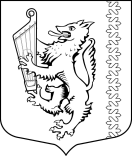 АДМИНИСТРАЦИЯ МУНИЦИПАЛЬНОГО ОБРАЗОВАНИЯ«РОЩИНСКОЕ ГОРОДСКОЕ ПОСЕЛЕНИЕ»ВЫБОРГСКОГО РАЙОНА ЛЕНИНГРАДСКОЙ ОБЛАСТИП О С Т А Н О В Л Е Н И Еот  «14» октября 2020 года	                                                                         № 481Об утверждении муниципальной программымуниципального образования«Рощинское городское поселение»Выборгского района Ленинградской области«Обеспечение качественным жильем гражданна территории муниципального образования «Рощинское городское поселение»Выборгского района Ленинградской области»,в новой редакцииВ соответствии с Федеральным законом от 05.10.2003 года  131-ФЗ «Об общих принципах организации местного самоуправления в Российской Федерации,  статьей 179 Бюджетного кодекса Российской Федерации, администрация  муниципального образования «Рощинское городское поселение» Выборгского района Ленинградской области п о с т а н о в л я е т,1. Утвердить муниципальную программу муниципального образования «Рощинское  городское поселение»  Выборгского района Ленинградской области «Обеспечение качественным жильем граждан на территории муниципального образования  «Рощинское городское поселение» Выборгского района Ленинградской области» в новой редакции, изложив:1.1. Приложение 1 «Муниципальная  программа «Обеспечение качественным жильем граждан на территории муниципального образования  «Рощинское городское поселение»  Выборгского района Ленинградской области» в редакции согласно приложению 1 к настоящему постановлению; 1.2. Приложение  2  «План мероприятий и реализации программы «Обеспечение качественным жильем граждан на территории муниципального образования  «Рощинское городское поселение»  Выборгского района  Ленинградской области» в редакции согласно приложению 2 к настоящему постановлению;1.3. Приложение 3 «Сведения о показателях (индикаторах) и их значениях программы «Обеспечение качественным жильем граждан на территории муниципального образования  «Рощинское городское поселение»  Выборгского района  Ленинградской области» в редакции согласно приложению 3 к настоящему постановлению;1.4. Приложение 4 «Сведения о порядке сбора и методике расчета показателя (индикатора) мероприятий программы «Обеспечение качественным жильем граждан на территории муниципального образования  «Рощинское городское поселение»  Выборгского района  Ленинградской области» в редакции согласно приложению 4 к настоящему постановлению.2. Установить, что настоящее постановление применяется к правоотношениям, возникающим при составлении и исполнении бюджета муниципального образования «Рощинское городское поселение» Выборгского района Ленинградской области на 2021 год и на плановый период 2022 и 2023 годов, и за пределами планового периода до 2025года.3. Настоящее постановление опубликовать в официальном печатном издании и разместить на официальном портале муниципального  образования  «Рощинское городское поселение»  Выборгского района  Ленинградской области.4. Настоящее постановление вступает в силу с момента его официального опубликования.5. Контроль за исполнением настоящего постановления оставляю за собой.  Глава администрации 	                                               В.Г. СавиновПриложение 1к постановлению администрации муниципального образования «Рощинское городское поселение»Выборгского района Ленинградской областиот «14» октября  2020г. № 481МУНИЦИПАЛЬНАЯ ПРОГРАММА «ОБЕСПЕЧЕНИЕ КАЧЕСТВЕННЫМ ЖИЛЬЕМ ГРАЖДАН НА  ТЕРРИТОРИИ МУНИЦИПАЛЬНОГО ОБРАЗОВАНИЯ «РОЩИНСКОЕ ГОРОДСКОЕ ПОСЕЛЕНИЕ» ВЫБОРГСКОГО РАЙОНА ЛЕНИНГРАДСКОЙ ОБЛАСТИ»ПАСПОРТмуниципальной  программы «Обеспечение качественным жильем граждан на территории муниципального образования «Рощинское городское поселение» Выборгского района Ленинградской области»Раздел 1Общая характеристика, основные проблемы  и прогноз развития сферыреализации  программыОценка жилищной сферы производится на основе комплекса показателей, основным из которых является степень доступности жилья для большинства граждан. При доступности жилья подразумевается возможность приобрести его в соответствии со своей покупательской потребностью.На сегодняшний день основная проблема жилищной сферы – это высокий износ жилищного фонда и нуждаемость населения в благоустроенном жилье.- ветхий фонд составляет 3171,73 кв.м. с количеством семей, проживающих в нем, - 54, что составляет с членами семей 162 человека).- аварийный фонд составляет 9 907,49 кв. м.  с количеством человек - 586 -величина ветхого и аварийного жилищного фонда составляет 13 079,22 кв. м (1,2 % всего жилфонда поселения).-в жилищном фонде МО «Рощинское городское поселение» 114 коммунальных квартир общей площадью 6002,16 кв.м. -количество семей, состоящих на учёте по улучшению жилищных условий на 01.01.2019 г. составляет 122, с количеством человек в них - 356 . -количество молодых семей, состоящих на учете – 20 с количеством человек- 68.      На территории МО «Рощинское городское поселение» сформированы и предоставлены земельные участки членам многодетных семей, молодым специалистам, членам молодых семей (всего- 30 участков) в соответствии с областным законом от 14 октября 2008 года N 105-оз.      Отсутствие транспортной и инженерной инфраструктуры (дороги, линии электропередач) являются существенным препятствие развития жилищного строительства, особенно среди семей, имеющих трех и более детей, которые в приоритетном порядке получили земельные участки и при этом относятся к категории малообеспеченных семей.         Именно с целью оказания поддержки незащищенным слоям населения на территории МО «Рощинское городское поселение» принимается  программа, благодаря которой в период с 2021 по 2025 годы планируется достижение следующих показателей:1.  Улучшение  жилищных условия   - 41   семья на территории поселения;2.   Приобретение  (строительства) – 1640,56     кв.м жилья;3.   Расселение  - 1152  кв.м аварийного жилья;4.   Доля семей граждан, проживающих на территории МО «Рощинское городское поселение, улучшивших жилищные условия, от количества семей, желающих улучшить жилищные условия, составит – 25 %;5. Количество семей, земельные участки под индивидуальное жилищное строительство которых будут обеспечены инженерной и транспортной инфраструктурой к концу 2025 года – 30 семей.    Необходимо учитывать, что указанные данные (количество семей) являются прогнозными т.к. участие граждан РФ, проживающие на территории МО «Рощинское городское поселение» и признанных нуждающимися в жилых помещениях, в программных мероприятиях являются добровольным и носит заявительный характер, МО «Рощинское городское поселение»  окончательное количество семей, подлежащих жилищному обеспечению, определяется нормативным правовым актом администрации МО «Рощинское городское поселение» списков граждан – получателей средств областного бюджета Ленинградской области и местного бюджета. Раздел 2Приоритеты  в сфере реализации  программыПриоритетные направления политики МО «Рощинское городское поселение» Выборгского района Ленинградской области в жилищной сфере определены в соответствии с Конституцией Российской Федерации, Жилищным кодексом Российской Федерации, Указом Президента Российской Федерации  от 07.05.2012 года № 600 «О мерах по обеспечению граждан Российской Федерации доступным и комфортным жильем и повышением качества жилищно-коммунальных услуг», Концепцией долгосрочного социально-экономического развития Российской Федерации на период до 2020 года, утвержденной распоряжением Правительства Российской Федерации от 17.11.2008 года № 1662-р, со Стратегией социально-экономического развития Ленинградской области до 2030 года, утвержденной законом Ленинградской области от 08.08.2016 N 76-оз, Концепцией государственной жилищной политики Ленинградской области до 2015 года, одобренной  постановлением Правительства Ленинградской области от 04.03.2010 года № 46, Концепцией социально-экономического развития МО «Рощинское городское поселение» Выборгского района Ленинградской области.            Программа разработана на основании положений, содержащихся в Концепции социально-экономического развития МО «Рощинское городское поселение» Выборгского района Ленинградской области на период до 2020 года (далее – Концепция).Стратегическая цель  политики и жилищной сфере – создание комфортной среды обитания и жизнедеятельности для человека, которая позволяет не только удовлетворять жилищные потребности, но и обеспечивает высокое качество жизни в целом.Программа «Обеспечение качественным жильем граждан на территории МО «Рощинское городское поселение» Выборгского района Ленинградской области» на 2020-2025 гг соответствует приоритетам  политики Ленинградской области в данной сфере.Программой предусмотрена поддержка граждан, нуждающихся в улучшении жилищных условий. Формы поддержки указанных категорий граждан – предоставление жилых помещений, предоставление социальных выплат на приобретение (строительство) жилья, субсидии администрации муниципального образования на приобретение (строительство) жилья, предоставление единовременных денежных выплат,  строительство инфраструктуры (дороги, линии электропередач) к земельным участкам, предоставленным под ИЖС на территории поселения.- Расселение аварийного жилищного фонда МО «Рощинское городское поселения Выборгского района, Ленинградской области.Важное направление в развитии жилищного строительства в настоящее время, позволяющее улучшить жилищные условия граждан, проживающих в аварийном жилье и в то же время изменить существующий облик поселения – ликвидация аварийного жилищного фонда, строительство жилых домов для переселения граждан из аварийного жилья.- Снижение стоимости одного квадратного метра жилья путем увеличения объемов жилищного строительства, в первую очередь, жилья экономического класса.В соответствии с Указом Президента Российской Федерации от 7 мая 2012 г. № 600 "О мерах по обеспечению граждан Российской Федерации доступным и комфортным жильем и повышению качества жилищно-коммунальных услуг" будут реализованы меры, направленные на снижение к 2020 году стоимости одного квадратного метра жилья на 20 процентов путем увеличения объема ввода в эксплуатацию жилья экономического класса.Раздел 3 Цели, задачи,  конечные результаты, сроки и этапы реализации  программы3.1.Цели  программы.	 Цель  программы:- обеспечение качественным жильем граждан  МО «Рощинское городское поселение;- снижение объемов аварийного жилья на территории МО «Рощинское городское поселение; - снижение риска возникновения аварийных ситуаций;- создание условий для реализации конституционных прав на жилище молодых граждан и членов их семей, признанных в установленном порядке, нуждающимися в улучшении жилищных условий. -оказание поддержки гражданам, пострадавшим в результате пожара муниципального жилищного фонда на территории МО «Рощинское городское поселение» - создание комфортных и безопасных условий проживания в многоквартирных домах, соответствующих установленным стандартам качества;- приведение многоквартирных домов в нормативное состояние и соответствие установленным санитарным и техническим правилам и нормам;- создание условий комфортного проживания и жизнедеятельности граждан в районах массовой жилой застройки на территории поселения- создание условий для реализации конституционных прав на жилище гражданами и членами их семей, признанными в установленном порядке нуждающимися в улучшении жилищных условий.- содействие развитию системы ипотечного жилищного кредитования в МО «Рощинское городское поселение».Цель программы соответствует приоритетам государственной жилищной политики, определенным Концепцией долгосрочного социально-экономического развития Муниципального образования на период до 2020 года, а также целевым ориентирам, определенным Указом Президента Российской Федерации от 7 мая 2012 года № 600 «О мерах по обеспечению граждан Российской Федерации доступным комфортным жильем и повышению качества жилищно-коммунальных услуг», Концепцией социально-экономического развития МО «Рощинское городское поселение» Выборгского района Ленинградской области.3.2.Задачи  программы.-  оказание поддержки молодым гражданам (семьям)  в приобретении (строительстве) жилья;- снос или реконструкция многоквартирных аварийных домов, признанных аварийными  в связи с физическим износом в процессе их эксплуатации. Участие в региональной адресной программе «Переселение граждан из аварийного жилищного фонда на территории Ленинградской области в 2019-2025 годах».- предоставление гражданам благоустроенных жилых помещений в соответствии со статьей 89 Жилищного кодекса Российской Федерации.- оказание поддержки гражданам, пострадавшим в результате пожара муниципального жилищного фонда на территории МО «Рощинское городское поселение»- предоставление жилых помещений  по договору социального найма  или в собственность,  единовременных денежных выплат для приобретения  (строительства) жилых помещений гражданами Российской  Федерации, проживающими на территории МО «Рощинское городское поселение» Выборгского района,  Ленинградской области, и признанными нуждающимися в жилых помещениях, перед которыми государство имеет обязательства по обеспечению жилыми  помещениями, выполнение которых передано МО «Рощинское городское поселение)- проведение комплексного и выборочного капитального ремонта в объемах, обеспечивающих приведение многоквартирных домов в надлежащее техническое состояние, с целью обеспечения сохранности жилищного фонда и увеличения срока его эксплуатации;- ремонт высвободившегося муниципального жилищного фонда с последующим его предоставлением гражданам, состоящим на учете  МО «Рощинское городское  поселение», в качестве нуждающихся в жилых помещениях, предоставляемых по договорам социального найма. -  инструментальное обследование с заключениями.-  развитие транспортной и инженерной инфраструктуры (дороги, сеть линии электроснабжения) в районах массовой жилой застройки.- увеличение роста жилищного строительства для обеспечения потребности населения в доступном жилье.- создание условий для привлечения гражданами средств ипотечных жилищных кредитов для строительства (приобретения) жилых помещений.- ввод (приобретение) жилья для граждан, проживающих в сельской местности, в том числе для молодых семей и молодых специалистов в рамках ведомственной целевой программы «Устойчивое развитие сельских территорий» подпрограммы «Обеспечение условий развития агропромышленного комплекса» государственной программы развития сельского хозяйства и регулирования рынков сельскохозяйственной продукции, сырья и продовольствия и подпрограммы «Устойчивое развитие сельских территорий Ленинградской области» государственной программы Ленинградской области  «Развитие сельского хозяйства Ленинградской области»,   в рамках основного  мероприятия «Улучшение жилищных условий молодых граждан (молодых семей)» подпрограммы «Содействие в обеспечении жильем граждан Ленинградской области»  государственной программы Ленинградской области «Формирование городской среды и обеспечение качественным жильем граждан на территории Ленинградской области», в рамках программного  мероприятия «Обеспечение жильем молодых семей» государственной программы «Обеспечение доступным и комфортным жильем и коммунальными услугами граждан Российской Федерации».- взносы на капитальный ремонт муниципального жилищного фонда и содержание муниципального жилищного фонда.3.3. Ожидаемые  результаты  программыРезультатами реализации  программы будет являться:1.Доля семей граждан, улучшивших жилищные условия, от количества семей, желающих улучшить жилищные условия, к концу 2025 года составит 25 % 2. Улучшение жилищных условий  за 2021-2025 гг - 41 семьи3.Приобретение (строительство) -1640,56 кв. метров жилья;4. Расселение -1152 кв. метров аварийного жилья.5.Сдерживание темпов роста физического износа жилых зданий;6.Снижение рисков возникновения аварийных ситуаций до 70 процентов;7.Увеличение сроков эксплуатации жилищного фонда;8.  Улучшение безопасных и благоприятных условий проживания граждан в жилых домах, расположенных на территории поселения;9. Решение вопроса планомерного капитального ремонта общего имущества многоквартирных жилых домов.10. Ремонт квартир в ходящих в состав муниципального жилищного фонда;11. Инструментальное обследование с заключениями. 12. Количество семей, земельные участки под индивидуальное жилищное строительство которых будут обеспечены инженерной и транспортной инфраструктурой к концу 2025 года – 30 семей.3.4. Сроки и этапы реализации  программы.Срок реализации программы отражен в приложении 2 к Постановлению администрации.Раздел 4Показатели (индикаторы)  программы по годам реализацииПоказатели (индикаторы) программы по годам реализации отражены в приложении  4 к Постановлению администрации.Раздел 5Характеристика основных мероприятий  программыВ рамках   программы и подпрограмм предусматривается реализация следующих основных мероприятий:- предоставление социальных выплат молодым семьям на приобретение (строительство) жилья;-строительство (расселение) жилых помещений для переселения граждан из аварийного жилищного фонда на территории Ленинградской области;- приобретение (строительство) жилых помещений для предоставления гражданам, пострадавшим в результате пожара муниципального жилищного фонда;- Строительство дорог и сети линии электроснабжения к земельным участкам в районах массовой жилой застройки на территории поселения.Раздел 6                                    Обоснование выделения подпрограмм  программыПодпрограммы  разработаны  в соответствии с основными направлениями социально-экономического развития Ленинградской области, обозначенными в Стратегии социально-экономического развития Ленинградской области до 2030 года, утвержденной законом Ленинградской области от 08.08.2016 N 76-оз, Указом Президента Российской Федерации от 7 мая 2012 года № 600 «О мерах по обеспечению граждан Российской Федерации доступным комфортным жильем и повышению качества жилищно-коммунальных услуг», основными направлениями социально-экономического развития, закрепленными постановлением Правительства Ленинградской области от 08.04.2013 № 95 «Об утверждении перечня государственных программ Ленинградской области», постановлением  Правительства РФ от 17 февраля 2010г. №1050 (с изменениями) «О Федеральной целевой программе «Жилище», на 2015-2020гг», Постановление Правительства Ленинградской области от 30.12.2019г. №654 «О внесении изменений в постановление правительства ленинградской области от 14 ноября 2013 года n 407 "Об утверждении государственной программы ленинградской области "формирование городской среды и обеспечение качественным жильем граждан на территории ленинградской области».В состав   программы входят следующие подпрограммы:1. «Переселение граждан из аварийного жилищного фонда на территории МО «Рощинское городское поселение»;2. «Улучшение жилищных условий молодых граждан (молодых семей) в МО «Рощинское городское поселение»;3. «Оказание поддержки гражданам, пострадавшим в результате пожара муниципального жилищного фонда в МО «Рощинское городское поселение»;          4.» Развитие жилищного хозяйства в МО «Рощинское поселение»;  5. «Развитие инженерной, транспортной и социальной инфраструктуры в районах массовой жилой застройки в МО «Рощинское городское поселение»;6.  « Поддержка граждан, нуждающихся в улучшении жилищных условий, на основе принципов ипотечного кредитования в МО «Рощинское городское поселение».                                                                 Раздел 7 Ресурсное обеспечение  программыОбщий объем финансирования приведен в паспорте Программы.Раздел 8Анализ рисков реализации  программы и описание мер по минимизации их негативного влиянияВ рамках реализации  программы могут быть выявлены макроэкономические, законодательные, операционные, техногенные и экологические риски, свойственные  программе в целом.Макроэкономические и финансовые риски, связанные с возможностями снижения темпов роста экономики и уровня инвестиционной активности, с кризисными явлениями в экономике и возникновением бюджетного дефицита, могут привести к снижению объемов бюджетного финансирования программы, что отразится на реализации мероприятий подпрограмм и их результатах. В целях минимизации негативного влияния рисков на реализацию  программы  предусматривается: -создание эффективной системы управления и контроля реализации программы на основе четкого распределения функций, полномочий и ответственности соисполнителей и участников  программы;-мониторинг выполнения  программы, регулярный анализ и оперативное реагирование путем внесения изменений в  программу, снижающих воздействие негативных факторов на выполнение  целевых показателей  программы;-при необходимости ежегодная корректировка индикаторов и показателей, а также мероприятий  программы;-проведение комплексного анализа внешней и внутренней среды исполнения подпрограмм с дальнейшим пересмотром критериев оценки отбора мероприятий подпрограмм;-перераспределение объемов финансирования в зависимости от динамики и темпов достижения поставленных целей, изменений во внешней среде.-проведение регулярной оценки результативности и эффективности реализации отдельных подпрограмм.Раздел 9Методика оценки эффективности  Программы и ее подпрограмм Степень соответствия запланированному уровню затрат и эффективности использования средств областного бюджета и иных источников ресурсного обеспечения программы (Уф) путем сопоставления плановых и фактических объемов финансирования программы и основного мероприятия программы. Определяется по формуле:Уф = Фф / Фп x 100%,где:Уф - уровень финансирования реализации основных мероприятий  программы;Фф - фактический объем финансовых ресурсов, направленный на реализацию мероприятий  программы;Фп - плановый объем финансовых ресурсов на соответствующий отчетный период. Степени реализации мероприятий  программы (достижения ожидаемых непосредственных результатов их реализации) на основе сопоставления ожидаемых и фактически полученных непосредственных результатов реализации основных мероприятий программы по годам на основе ежегодных детальных планов-графиков реализации  программы.До начала очередного года реализации  программы ответственный исполнитель по каждому показателю (индикатору) программ определяет интервалы значений показателя, при которых реализация  программы характеризуется:высоким уровнем эффективности;удовлетворительным уровнем эффективности;неудовлетворительным уровнем эффективности.Нижняя граница интервала значений показателя для целей отнесения  программы к высокому уровню эффективности не может быть ниже, чем 95 процентов от планового значения показателя на соответствующий год. Нижняя граница интервала значений показателя для целей отнесения  программы к удовлетворительному уровню эффективности не может быть ниже, чем 75 процентов от планового значения показателя на соответствующий год.Оценка эффективности реализации  программы проводится ответственным исполнителем ежегодно в установленные сроки.Программа считается реализуемой с высоким уровнем эффективности, если:значения 95 процентов и более показателей  программы и ее подпрограмм соответствуют установленным интервалам значений для целей отнесения  программы к высокому уровню эффективности;не менее 95 процентов мероприятий, запланированных на отчетный год, выполнены в полном объеме.  программа считается реализуемой с удовлетворительным уровнем эффективности, если:значения 80 процентов и более показателей   программы и ее подпрограмм соответствуют установленным интервалам значений для целей отнесения  программы к высокому уровню эффективности;не менее 80 процентов мероприятий, запланированных на отчетный год, выполнены в полном объеме.Если реализация  программы не отвечает приведенным выше критериям, уровень эффективности ее реализации признается неудовлетворительным.Раздел 10                             Организация управления программой и механизм ее реализации     Заказчиком программы является администрация МО «Рощинское городское поселение» Выборгского района Ленинградской области. Представитель заказчика подпрограммы является заместитель главы администрации.     Программа является составной частью региональной адресной программы «Переселение граждан из аварийного жилищного фонда на территории Ленинградской области в 2020-2023»     Финансирование программы за счет муниципального бюджета осуществляется исходя из бюджетной заявки на очередной финансовый год с учетом возможностей бюджета.     Объемы финансирования конкретных работ в рамках программы определяется Соглашением, заключенными заказчиком программы с организациями исполнителями.Раздел 11Функции и полномочия заказчика подпрограммыУправление реализации программой.Подача в Правительство Ленинградской области заявки на предоставления финансовой поддержки.Ежегодная подготовка предложений по включению в областной и местный бюджет средств на со финансирование переселения граждан из аварийного жилищного фонда.Участие в приемке жилищного фонда в эксплуатацию после окончания строительных работ, перед переселением граждан из аварийного жилищного фонда.Предоставление в комитет по строительству Ленинградской области:а) отчета о ходе реализации программы и выполнение условий предоставления финансовой поддержки;б) отчета о расходовании средств;в) необходимой документации для предоставления  заявки на очередной год.  Раздел 12Показатели (индикаторы) программы по годам реализации Показатели (индикаторы) программы (подпрограмм программы) отражены в приложении  3 к Постановлению администрации.ПОДПРОГРАММА «ПЕРЕСЕЛЕНИЕ ГРАЖДАН ИЗ АВАРИЙНОГО ЖИЛИЩНОГО ФОНДАВ МО « РОЩИНСКОЕ ГОРОДСКОЕ ПОСЕЛЕНИЕ» ПАСПОРТРаздел 1Цели, задачи,  конечные результаты,сроки и этапы реализации подпрограммы1.1. Цели подпрограммыЦелями подпрограммы являются:Улучшение жилищных условий граждан МО «Рощинское городское поселение».Снижение объемов аварийного жилья в МО «Рощинское городское поселение».Обеспечение граждан жилыми помещениями, безопасными для их жизнедеятельности.Снижение риска возникновения аварийных ситуаций.1.2. Задачи подпрограммыДля достижения целей подпрограммы необходимо решить следующие задачи:Снос    многоквартирных аварийных домов, признанных аварийными  в связи с физическим износом в процессе их эксплуатации;предоставление гражданам благоустроенных жилых помещений в соответствии со статьей 89 Жилищного кодекса Российской Федерации.1.3. Показатели  подпрограммыДостижение целей подпрограммы будет обеспечено путем решения задач и достижения следующих целевых значений показателей (индикаторов):Площадь расселяемых жилых помещений аварийного жилищного фонда к концу 2025 года - не менее  1 152 кв. мКоличество семей, обеспеченных благоустроенными жилыми помещениями к концу 2025 года, - не менее 21 семей.1.4. Конечные результаты подпрограммыОжидаемыми результатами реализации подпрограммы являются:Ликвидация или реконструкция к концу 2025 года аварийных домов расселяемой площадью не менее – 1 152 кв. мУлучшение жилищных условий к концу 2025 года не менее - 21 семей, проживающих в аварийных домах МО «Рощинское городское поселение».1.5. Сроки и этапы реализации подпрограммыСроки реализации отражены в приложении 2 к Постановлению администрации.Раздел 2Обоснование  мероприятий подпрограммы2.1 Система мероприятий подпрограммы включает в себя работу по следующим направлениям: -принятие на учет граждан в качестве нуждающихся в жилых помещениях;-признание жилых домов аварийными и подлежащими сносу либо реконструкции; -приобретение жилых помещений для переселения граждан из аварийного жилищного фонда;- заключение с гражданами договора социального найма и мены;- снос аварийных домов, расселение которых полностью завершено;         - включение аварийных многоквартирных домов в Подпрограмму;- формирование и ведение реестра аварийного жилищного фонда;- разработка методики и форм  реестра территорий и земельных участков, на которых   находится аварийный жилищный фонд, для дальнейшего использования в целях жилищного строительства;- составление графиков ликвидации аварийных жилых помещений не пригодных для постоянного проживания- определение видов и установление договорных отношений с гражданами, подлежащими переселению из аварийного жилищного фонда и участвующими в реализации программы;- установление очередности переселения граждан из аварийного жилищного фонда и его сносе;- привлечение бюджетных и вне бюджетных финансовых ресурсов для реализации подпрограммы.         Перечень многоквартирных домов, признанных аварийными на территории МО «Рощинское городское поселение» в соответствии с подпрограммой переселения граждан из аварийного жилищного фонда приведен в приложении к данной подпрограмме.   2.2   План мероприятий подпрограммы      Выполнение программных мероприятий будет осуществляться в основном за счет бюджетных средств. Кроме того, будут создаваться предпосылки для привлечения внебюджетных источников.      Предусматривается  создание необходимых организационных и правовых основ для реализации следующих основных задач подпрограммы:- проведение оценки объемов аварийного жилищного фонда, подлежащих сносу, а также определение необходимой площади жилищного фонда для переселения граждан из аварийного жилищного фонда;- формирование нормативной правовой базы для переселения граждан из аварийного жилищного фонда;- установление очередности переселения граждан из аварийного  жилищного фонда и его сноса по муниципальному образованию:- реализация обязанности собственников аварийного жилищного фонда по несению бремени ответственности за его содержание и выполнение нормативного комплекса работ по сносу  аварийного жилищного фонда;- формирование жилищного фонда для переселения граждан из аварийного жилищного фонда, подлежащего сносу.Раздел 3 Ресурсное обеспечение подпрограммыОбщий объем финансирования приведен в Плане мероприятий и реализации подпрограмм Программы «Обеспечение качественным жильем граждан на территории муниципального образования «Рощинское городское поселение» Выборгского района Ленинградской области» (Приложение 2 к Постановлению администрации). ПОДПРОГРАММА«ЖИЛЬЕ ДЛЯ МОЛОДЕЖИ В МО «РОЩИНСКОЕ ГОРОДСКОЕ ПОСЕЛЕНИЕ» ПАСПОРТРаздел 1Общая характеристика, основные проблемы и прогноз развитиясферы реализации подпрограммыЖилищные проблемы оказывают негативное воздействие в целом на социальное состояние молодежной среды, в том числе на здоровье, образование, трудоустройство.На территории МО «Рощинское городское поселение» Выборгского района  Ленинградской области  поддержка молодежи осуществляется путем предоставления из областного бюджета Ленинградской области и бюджета муниципального образования социальных выплат на строительство (приобретение) жилья в рамках реализации основного мероприятия «Улучшение жилищных условий молодых граждан (молодых семей)» подпрограммы «Содействие в обеспечении жильем граждан Ленинградской области» государственной программы Ленинградской области «Формирование городской среды и обеспечение качественным жильем граждан на территории Ленинградской области», основного мероприятия «Обеспечение жильем молодых семей» государственной программы «Обеспечение доступным и комфортным жильем и коммунальными услугами граждан Российской Федерации».Жилищным кодексом Российской Федерации предусмотрено создание органами государственной власти и органами местного самоуправления условий для реализации гражданами права на жилище путем использования бюджетных средств и иных не запрещенных законом источников денежных средств, для предоставления в установленном порядке социальных выплат для строительства или приобретения жилых помещений.За последнее время количество молодежи, изъявляющей желание получить государственную поддержку на строительство (приобретение) жилья с участием собственных средств, в том числе средств ипотечных жилищных кредитов или займов, значительно увеличилось.Государственная поддержка молодежи в рамках реализации мероприятий подпрограммы содействует решению жилищной проблемы молодежи на территории МО «Рощинское городское поселение», что в свою очередь создает для молодежи стимул к повышению качества трудовой деятельности, уровня квалификации в целях роста заработной платы, позволяет сформировать экономически активный слой населения.Раздел 2Содержание проблемы и обоснование необходимости ее решения программно-целевым методом           С целью  поддержки молодых семей в решении жилищной проблемы на территории МО «Рощинское городское поселение» разработана муниципальная целевая подпрограмма «Улучшение жилищных условий молодых граждан (молодых семей)». Участницей программы может быть молодая семья, в том числе неполная молодая семья, состоящая из 1 молодого родителя и 1 и более детей, соответствующая следующим условиям:а) возраст каждого из супругов либо 1 родителя в неполной семье на день принятия органом исполнительной власти субъекта Российской Федерации решения о включении молодой семьи - участницы программы в список претендентов на получение социальной выплаты в планируемом году не превышает 35 лет;б) признание семьи нуждающейся в улучшении жилищных условий по тем же основаниям, которые установлены статьей 51 Жилищного кодекса Российской Федерации для признания граждан нуждающимися в жилых помещениях, предоставляемых по договорам социального найма.в) наличие у семьи доходов либо иных денежных средств, достаточных для оплаты расчетной (средней) стоимости жилья в части, превышающей размер предоставляемой социальной выплаты.Возрастной ценз участников программы до 35 лет позволяет молодым семьям использовать социальные выплаты на приобретение жилья, в том числе на уплату первоначального взноса при получении ипотечного жилищного кредита или займа на приобретение жилья, а также на погашение основной суммы долга и уплату процентов по ипотечным жилищным кредитам или займам на приобретение жилья или строительство индивидуального жилого дома.Раздел 3 Цель  подпрограммы, с указанием сроков ее  реализацииРеализация мероприятий подпрограммы направлена на социальную поддержку молодых семей в решении жилищных проблем, а также создание предпосылок к последующему демографическому росту, повышения уровня рождаемости путем формирования подходов к решению жилищной проблемы молодых семей.Основными целями программы являются оказание поддержки молодым семьям в приобретении (строительстве) жилья.Цели подпрограммы:Создание условий для реализации конституционных прав на жилище молодыми гражданами и членами их семей, признанными в установленном порядке, нуждающимися в улучшении жилищных условий.Для достижения обозначенных целей программы необходимо решить следующие задачи:предоставление молодым семьям - участникам подпрограммы социальных выплат на приобретение жилья  или строительство индивидуального жилого дома;создание условий для привлечения молодыми семьями собственных средств, дополнительных финансовых средств, кредитных и других организаций, предоставляющих кредиты и займы, в том числе ипотечных жилищных кредитов, для приобретения жилья или строительства индивидуального жилого дома.Раздел 4Задачи и сроки реализации подпрограммы   На достижение целей подпрограммы направлено решение следующих задач:  - оказание поддержки молодым семьям в приобретении (строительстве) жилья. Основными принципами реализации подпрограммы являются:добровольность участия в программе молодых семей;признание молодой семьи нуждающейся в улучшении жилищных условий в соответствии с требованиями программы;возможность для молодых семей реализовать свое право на получение поддержки за счет средств, предоставляемых в рамках программы из федерального бюджета, областного бюджета и (или) местных бюджетов только 1 раз.Решение вышеперечисленных задач позволит обеспечить жильем 1 молодую семью.Условиями прекращения реализации программы являются досрочное достижение целей и задач программы, а также изменение механизмов реализации государственной жилищной политики.Раздел 5Система подпрограммных мероприятий Реализация системы мероприятий подпрограммы осуществляется по следующим направлениям:нормативное правовое и методологическое обеспечение реализации подпрограммы;финансовое обеспечение реализации подпрограммы;организационное обеспечение реализации подпрограммы.                                                                                Таблица 2Основными мероприятиями по финансовому обеспечению реализации подпрограммы являются разработка финансовых и экономических механизмов оказания поддержки молодым семьям в улучшении жилищных условий и подготовка необходимых технико-экономических обоснований и расчетов при разработке проектов городского бюджета на соответствующий год. Ежегодный объем средств на реализацию мероприятий подпрограммы прописывается в городском бюджете на очередной финансовый год.Организационные мероприятия на муниципальном уровне предусматривают:принятие собственной  подпрограммы;признание молодых семей нуждающимися в улучшении жилищных условий в порядке, установленном требованиями подпрограммы;формирование списков молодых семей для участия в подпрограмме;определение ежегодного объема средств, выделяемых из местного бюджета на реализацию мероприятий подпрограммы;выдачу в установленном порядке молодым семьям свидетельств на строительство (приобретение) жилья исходя из объемов финансирования, предусмотренных на эти цели в местном бюджете, в том числе за счет субсидий областного и федерального бюджетов;обеспечение освещения целей и задач подпрограммы в местных средствах массовой информации;информирование молодых семей, состоящих на учете в муниципальных образованиях, об изменениях в подпрограмме по предоставлению социальных выплат на приобретение (строительство) индивидуального жилья.Раздел 6Механизм реализации подпрограммыМеханизм реализации подпрограммы предполагает оказание государственной и муниципальной поддержки молодым семьям - участникам подпрограммы в улучшении жилищных условий путем предоставления им социальных выплат.	Условием предоставления социальной выплаты является наличие у молодой семьи помимо права на получение средств социальной выплаты дополнительных средств - собственных средств или средств, полученных по кредитному договору (договору займа) на приобретение (строительство) жилья, в том числе по ипотечному жилищному договору, необходимых для оплаты приобретаемого жилого помещения. В качестве дополнительных средств молодой семьей также могут быть использованы средства (часть средств) материнского (семейного) капитала.Полученное свидетельство сдается его владельцем в банк, отобранный министерством  в соответствии с критериями, установленными федеральным законодательством, для обслуживания средств, предусмотренных на предоставление социальных выплат, где на имя члена молодой семьи открывается банковский счет, предназначенный для зачисления социальной выплаты. Молодая семья - владелец свидетельства заключает договор банковского счета с банком по месту приобретения жилья.Социальная выплата предоставляется органом местного самоуправления, принявшим решение об участии молодой семьи в подпрограмме,  в соответствии с порядком установленным Постановлением Правительства Ленинградской области от 30 декабря 2019 г. №654 «О ВНЕСЕНИИ ИЗМЕНЕНИЙ В ПОСТАНОВЛЕНИЕ ПРАВИТЕЛЬСТВА ЛЕНИНГРАДСКОЙ ОБЛАСТИ ОТ 14 НОЯБРЯ 2013 ГОДА N 407 "ОБ УТВЕРЖДЕНИИ ГОСУДАРСТВЕННОЙ ПРОГРАММЫ ЛЕНИНГРАДСКОЙ ОБЛАСТИ "ФОРМИРОВАНИЕ ГОРОДСКОЙ СРЕДЫ И ОБЕСПЕЧЕНИЕ КАЧЕСТВЕННЫМ ЖИЛЬЕМ ГРАЖДАН НА ТЕРРИТОРИИ ЛЕНИНГРАДСКОЙ ОБЛАСТИ"» Остаток неиспользованных в текущем финансовом году средств социальных выплат, выделяемых в рамках реализации программы, потребность в которых сохраняется, подлежит использованию в очередном финансовом году в порядке, установленном законодательством Российской Федерации.Возможными формами участия организаций в реализации подпрограммы, за исключением организаций, предоставляющих кредиты (займы) на приобретение или строительство жилья, в том числе ипотечные жилищные кредиты, могут являться такие, как участие в софинансировании предоставления социальных выплат, предоставление материально-технических ресурсов на строительство жилья для молодых семей - участников подпрограммы, а также иные формы поддержки. Раздел 7 Ресурсное обеспечение подпрограммыОбщий объем финансирования приведен в Плане мероприятий и реализации подпрограмм Программы «Обеспечение качественным жильем граждан на территории муниципального образования «Рощинское городское поселение» Выборгского района Ленинградской области» (Приложение 2 к Постановлению администрации).Раздел 8Структура финансирования подпрограммыОсновными источниками финансирования программы являются:средства федерального бюджета;средства областного бюджета;средства  бюджета муниципального образования;средства кредитных и других организаций, предоставляющих молодым семьям ипотечные жилищные кредиты и займы на приобретение жилья или строительство индивидуального жилого дома;средства молодых семей, используемые для частичной оплаты стоимости приобретаемого жилья или строящегося индивидуального жилого дома.В рамках реализации подпрограммы в 2021-2025 годах за счет всех источников. Раздел 9Организация управления подпрограммой и механизм ее реализации     Заказчиком подпрограммы является администрация МО «Рощинское городское поселение».     Финансирование подпрограммы за счет местного бюджета осуществляется исходя из бюджетной заявки на очередной финансовый год с учетом возможностей бюджета.     Объемы финансирования конкретных работ в рамках подпрограммы определяется Соглашением, заключенными заказчиком подпрограммы с организациями исполнителями.Раздел 10Функции и полномочия заказчика подпрограммы1. Управление реализации подпрограммой;2. подача в Правительство Ленинградской области заявки на предоставления финансовой поддержки;3. ежегодная подготовка предложений по включению в областной и местный бюджет средств на со финансирование подпрограммы.4.Предоставление в комитет по строительству Ленинградской области:а) отчета о ходе реализации Подпрограммы и выполнение условий предоставления финансовой поддержки;б) отчета о расходовании средствв) необходимой документации для предоставления  заявки на очередной год.Раздел 11Методика оценки эффективности  подпрограммы.Оценка эффективности подпрограммы отражена в Приложении  4 к Постановлению администрации.ПОДПРОГРАММА «ОКАЗАНИЕ ПОДДЕРЖКИ ГРАЖДАНАМ, ПОСТРАДАВШИМВ РЕЗУЛЬТАТЕ ПОЖАРА МУНИЦИПАЛЬНОГО ЖИЛИЩНОГО ФОНДАВ  МО «РОЩИНСКОЕ ГОРОДСКОЕ ПОСЕЛЕНИЕ» ПАСПОРТРаздел 1Общая характеристика, основные проблемыи прогноз развития сферы реализации подпрограммыНа территории МО «Рощинское городское поселение» с 2013 года оказывается финансовая поддержка граждан, лишившихся жилья в результате пожара муниципального жилищного фонда Ленинградской области, в виде субсидий для приобретения (строительства) жилья для данной категории граждан.Всего на территории МО «Рощинское городское поселение» на учете нуждающихся в жилых помещениях в связи с утратой жилья в результате пожара состоит 2 семьи указанной категории граждан.В 2021-2025  году мероприятия по обеспечению жильем граждан, пострадавших в результате пожара муниципального жилищного фонда продолжаются. Раздел 2Приоритеты  политики в сфере реализации подпрограммыПриоритетные направления политики МО «Рощинское городское поселение» в жилищной сфере определены в соответствии с Конституцией Российской Федерации, Жилищным кодексом Российской Федерации, Указом Президента Российской Федерации от 07.05.2012 N 600 "О мерах по обеспечению граждан Российской Федерации доступным и комфортным жильем и повышением качества жилищно-коммунальных услуг", Концепцией долгосрочного социально-экономического развития Российской Федерации на период до 2020 года, утвержденной распоряжением Правительства Российской Федерации от 17.11.2008 N 1662-р, со Стратегией социально-экономического развития Ленинградской области до 2030 года, утвержденной законом Ленинградской области от 08.08.2016 N 76-оз, Концепцией социально-экономического развития МО «Рощинское городское поселение».Раздел 3Цели, задачи, показатели (индикаторы), конечные результаты,сроки реализации подпрограммы3.1. Цели подпрограммыЦель подпрограммыУлучшение жилищных условий граждан на территории Ленинградской области, пострадавших в результате пожара муниципального жилищного фонда.3.2. Задачи подпрограммыДля достижения цели подпрограммы необходимо решение следующей задачи:- оказание содействия в строительстве и приобретении в муниципальную собственность жилых помещений для последующей передачи соответствующей категории граждан по договору социального найма.3.3. Сроки реализации подпрограммыПодпрограмма реализуется в  соответствии с  Планом мероприятий и реализации подпрограмм Программы «Обеспечение качественным жильем граждан на территории муниципального образования «Рощинское городское поселение» Выборгского района Ленинградской области» (Приложение 2 к Постановлению администрации).Раздел 4Характеристика основных мероприятий подпрограммыОсновное мероприятие подпрограммы - приобретение (строительство) жилых помещений для предоставления гражданам, пострадавшим в результате пожара муниципального жилищного фонда.Мероприятие подразделяется на мероприятия по финансовому обеспечению улучшения жилищных условий граждан - участников подпрограммы, организационные мероприятия и мероприятия по нормативному правовому обеспечению реализации подпрограммы.Организационные мероприятия включают в себя:проведение информационно-разъяснительной работы о мероприятиях подпрограммы органам местного самоуправления;осуществление контроля за реализацией мероприятий, предусмотренных подпрограммой.Организационные мероприятия подпрограммы направлены на дальнейшее совершенствование системы управления и контроля за реализацией подпрограммы, формирование единой базы данных о гражданах - участниках подпрограммы, а также на проведение информационно-разъяснительной работы.Мероприятия по совершенствованию нормативной правовой базы включают в себя внесение изменений в действующие нормативно-правовые акты, связанные с механизмом реализации мероприятий подпрограммы.Раздел 5Обобщенная характеристика основных мероприятий, реализуемыхмуниципальным образованием  «Рощинское городское поселение» Ленинградской областиАдминистрация МО «Рощинское городское поселение» осуществляет:- принятие на учет граждан в качестве нуждающихся в жилых помещениях;- информирование граждан, принимающих решение об участии в подпрограмме, об условиях ее реализации;- приобретение (строительство) жилых помещений в муниципальную собственность для предоставления гражданам, пострадавшим в результате пожара муниципального жилищного фонда с заключением договора социального найма.Раздел 6Ресурсное обеспечение подпрограммыРаздел 7Методика оценки эффективности  подпрограммыОценка эффективности подпрограммы отражена в Приложении  4 к Постановлению администрации.
ПОДПРОГРАММА «РАЗВИТИЕ ЖИЛИЩНОГО ХОЗЯЙСТВА  В МО «РОЩИНСКОЕ ГОРОДСКОЕ ПОСЕЛЕНИЕ» ПАСПОРТСодержание проблемы и обоснование необходимости ее решенияпрограммными методами.Одним из приоритетов жилищной политики МО «Рощинское городское поселение» (далее – поселение) является обеспечение комфортных условий проживания граждан и доступности коммунальных услуг для населения.Важнейшими вопросами являются организация содержания муниципального жилищного фонда и участие в финансировании (софинансировании) капитального ремонта многоквартирных домов (далее - МКД). Жилищный фонд, требующий капитального ремонта, создает практически такие же проблемы в его эксплуатации и содержании, как и аварийный фонд. Проблема усугубляется еще и тем, что в сознании подавляющего большинства граждан, являющихся собственниками помещений в МКД, отсутствует понимание и принятие того, что капитальный ремонт это исключительно их прямая обязанность как собственников. В настоящее время преобладающей является позиция, согласно которой указанная обязанность лежит исключительно на государстве. Содержание муниципального жилищного фонда - комплекс работ и услуг по содержанию общего имущества жилого дома и техническому обслуживанию общих коммуникаций, технических устройств и технических коммуникаций жилого дома, выполняемых в течение всего жизненного цикла жилого дома постоянно или с установленной нормативными документами периодичностью с целью поддержания его сохранности и надлежащего санитарно-гигиенического состояния. Содержание муниципального жилищного фонда на территории поселения осуществляться в соответствии с действующим законодательством, строительными и санитарными нормами и правилами. Система технического обслуживания (содержания и текущего ремонта) муниципального жилищного фонда обеспечивает нормальное функционирование жилых домов и инженерных систем в течение установленного срока службы жилого дома с использованием в необходимых объемах материальных и финансовых ресурсов.Оптимальным способом организации работы по приведению в нормативное состояние и соответствие установленным санитарным и техническим правилам и нормам инженерных сетей, строительных конструкций и элементов МКД является реализация настоящей Подпрограммы. Осуществляемая в ее рамках деятельность позволит построить последовательную и системную работу на каждом объекте, подлежащем капитальному ремонту, и проводить мероприятия по капитальному ремонту в рамках утвержденного графика с использованием системы контроля, исключив тем самым возможность отклонения от сроков и содержания запланированных мероприятий.2. Цели и задачи ПодпрограммыЦелями Подпрограммы являются:- создание комфортных и безопасных условий проживания в многоквартирных домах, соответствующих установленным стандартам качества;- приведение многоквартирных домов в нормативное состояние и соответствие установленным санитарным и техническим правилам и нормам.В ходе реализации Подпрограммы предусматривается решение следующих задач:- проведение комплексного и выборочного капитального ремонта в объемах, обеспечивающих приведение многоквартирных домов в надлежащее техническое состояние, с целью обеспечения сохранности жилищного фонда и увеличения срока его эксплуатации;- ремонт квартир входящих в состав муниципального жилищного фонда; -  инструментальное обследование с заключениями. 3. Сроки и этапы реализации подпрограммы.Сроки реализации отражены в приложении 2 к Постановлению администрации.4. Перечень мероприятий подпрограммы.Основным мероприятием Подпрограммы является:Взносы на капитальный ремонт муниципального жилищного фонда.Средства на содержание муниципального жилого фонда.Механизм реализации подпрограммы основан на обеспечении достижения запланированных результатов и показателей  эффективности реализации программы.Ожидаемыми результатами реализации подпрограммы являются:- улучшение безопасных и благоприятных условий проживания граждан в жилых домах, расположенных на территории поселения;- решение вопроса планомерного капитального ремонта общего имущества многоквартирных жилых домов.- ремонт квартир в ходящих в состав муниципального жилищного фонда;-  инструментальное обследование с заключениями. 	5. Ресурсное обеспечение подпрограммы.Общий объем финансирования приведен в Плане мероприятий и реализации подпрограмм Программы «Обеспечение качественным жильем граждан на территории муниципального образования «Рощинское городское поселение» Выборгского района Ленинградской области» (Приложение 2 к Постановлению администрации).      ПОДПРОГРАММА«РАЗВИТИЕ ИНЖЕНЕРНОЙ, ТРАНСПОРТНОЙ И СОЦИАЛЬНОЙ ИНФРАСТРУКТУРЫ В РАЙНАХ МАССОВОЙ ЖИЛОЙ ЗАСТРОЙКИ»В МО «РОЩИНСКОЕ ГОРОДСКОЕ ПОСЕЛЕНИЕ» ПАСПОРТРаздел 1Общая характеристика, основные проблемы и прогноз развитиясферы реализации подпрограммы      Одной из проблем в сфере обеспечения жильем граждан на территории МО «Рощинское городское поселение» Выборгского района Ленинградской области является отсутствие объектов инженерной и транспортной инфраструктуры вблизи и непосредственно на земельных участках, предоставляемых гражданам для индивидуального жилищного строительства. Отсутствие указанных объектов создает социальную напряженность среди граждан, особенно среди семей, имеющих трех и более детей, которые в приоритетном порядке получают земельные участки в соответствии с областным законом от 14 октября 2008 года N 105-оз "О бесплатном предоставлении отдельным категориям граждан земельных участков для индивидуального жилищного строительства на территории Ленинградской области" (далее - областной закон N 105-оз) и при этом относятся к категории малообеспеченных семей.      В соответствии со статьей 14 Федерального закона от 6 октября 2003 года N 131-ФЗ "Об общих принципах организации местного самоуправления в Российской Федерации" организация в границах поселения электро-, тепло-, газо- и водоснабжения населения, водоотведения, снабжения населения топливом в пределах полномочий, установленных законодательством Российской Федерации, относится к вопросам местного значения.Реализация мероприятий подпрограммы содействует решению по улучшению жилищных условий семей, имеющих трех и более детей в части создания необходимой инфраструктуры на земельных участках, предоставляемых указанной категории граждан на бесплатной основе, окажет положительное влияние на социальное благополучие общества, способствует созданию экономически активного слоя населения.Раздел 2Содержание проблемы и обоснование необходимости ее решения программно-целевым методом       С целью  поддержки граждан, получивших земельные участки в соответствии с областным законом №105-ОЗ, на территории МО «Рощинское городское поселение» разработана муниципальная целевая подпрограмма «Развитие инженерной, транспортной и социальной инфраструктуры в районах массовой жилой застройки».       Участниками программы являются члены многодетных семей, молодые специалисты, члены молодых семей,  которым предоставлены земельные участки под индивидуальное жилищное строительство в рамках  областного закона №105-ОЗ на территории поселения.Раздел 3 Цель  подпрограммы, с указанием сроков ее  реализацииРеализация мероприятий подпрограммы направлена на создание инженерной и транспортной инфраструктуры на земельных участках, предоставленных членам многодетных семей, молодым специалистам, членам молодых семей в районе массовой жилой застройки на территории поселения.                 Цели подпрограммыСоздание условий  комфортного проживания и жизнедеятельности граждан в районах массовой жилой застройки. Для достижения обозначенных целей подпрограммы необходимо решить следующие задачи:Утверждение проекта планировки и проекта межевания  территории; Проведение публичных слушаний по проекту планировки и межевания территории; Прохождение государственной экспертизы проекта планировки и межевания территории.Раздел 4Задачи и сроки реализации подпрограммы   На достижение целей подпрограммы направлено решение следующих задач:   Развитие инженерной и транспортной инфраструктуры (дороги и сеть линии электроснабжения) в районах массовой жилой застройки, увеличение роста жилищного строительства для обеспечения потребности населения в доступном жилье. Основными принципами реализации подпрограммы являются:Наличие сформированных земельных участков в районе массовой жилой застройки на территории поселения.Наличие утвержденного проекта планировки и межевания  территории для размещения линейного объекта «Строительство транспортной и инженерной инфраструктуры на земельных участках, предоставленных членам многодетных семей, молодым специалистам, членам молодых семей» (далее-ППТ).Сроки реализации отражены в приложении 2 к Постановлению администрации.Решение вышеперечисленных задач позволит обеспечить инфраструктурой (дороги, сеть линии электроснабжения) земельные участки, предоставленные членам многодетных семей, молодым специалистам, членам молодых семей в рамках областного закона №105-оз в количестве - 30 участков.Условиями прекращения реализации программы являются досрочное достижение целей и задач программы, а также изменение механизмов реализации государственной жилищной политики.Раздел 5Система подпрограммных мероприятий Реализация системы мероприятий подпрограммы осуществляется по следующим направлениям:нормативное правовое и методологическое обеспечение реализации подпрограммы;финансовое обеспечение реализации подпрограммы;организационное обеспечение реализации подпрограммы.Таблица 2Основными мероприятиями по финансовому обеспечению реализации подпрограммы являются разработка финансовых  и технико-экономических обоснований и расчетов при разработке проектов городского бюджета на соответствующий год. Ежегодный объем средств на реализацию мероприятий подпрограммы прописывается в городском бюджете на очередной финансовый год.Организационные мероприятия на муниципальном уровне предусматривают:принятие собственной  подпрограммы;определение ежегодного объема средств, выделяемых из местного бюджета на реализацию мероприятий подпрограммы;обеспечение освещения целей и задач подпрограммы в местных средствах массовой информации;информирование участников подпрограммы об изменениях в подпрограмме.Раздел 6Механизм реализации подпрограммыМеханизм реализации подпрограммы предполагает оказание государственной и муниципальной поддержки членам многодетных семей, молодым специалистам, членам молодых семей - участникам подпрограммы в создании условий  для развития индивидуального жилищного строительства путем  развития инженерной и транспортной инфраструктуры в районах массовой жилой застройки.Раздел 7Ресурсное обеспечение подпрограммы, ожидаемые результаты реализации подпрограммыОбщий объем финансирования приведен в Плане мероприятий и реализации подпрограмм Программы «Обеспечение качественным жильем граждан на территории муниципального образования «Рощинское городское поселение» Выборгского района Ленинградской области» (Приложение 2 к Постановлению администрации).В рамках реализации подпрограммы в 2021-2025 годах 30 земельных участков, предоставленных в соответствии с областным  законом № 105-ОЗ в массиве жилой застройки на территории поселения,  будут обеспечены инженерной и транспортной инфраструктурой.Раздел 8Организация управления подпрограммой и механизм ее реализацииЗаказчиком подпрограммы является администрация МО «Рощинское городское поселение».Финансирование подпрограммы за счет местного бюджета осуществляется исходя из бюджетной заявки на очередной финансовый год с учетом возможностей бюджета.Объемы финансирования конкретных работ в рамках подпрограммы определяется Соглашением, заключенными заказчиком подпрограммы с организациями исполнителями.Раздел 9Функции и полномочия заказчика подпрограммы1. Управление реализации подпрограммой;2. Подача в Правительство Ленинградской области заявки на предоставления финансовой поддержки;3. ежегодная подготовка предложений по включению в областной и местный бюджет средств на со финансирование подпрограммы.4.Предоставление в комитет по строительству Ленинградской области:а) отчета о ходе реализации Подпрограммы и выполнение условий предоставления финансовой поддержки;б) отчета о расходовании средствв) необходимой документации для предоставления  заявки на очередной год.ПОДПРОГРАММА«ПОДДЕРЖКА ГРАЖДАН, НУЖДАЮЩИХСЯ В УЛУЧШЕНИИ ЖИЛИЩНЫХУСЛОВИЙ, НА ОСНОВЕ ПРИНЦИПОВ ИПОТЕЧНОГО КРЕДИТОВАНИЯ В МО «РОЩИНСКОЕ ГОРОДСКОЕ ПОСЕЛЕНИЕ» ПАСПОРТРаздел 1Общая характеристика, основные проблемы и прогноз развитиясферы реализации подпрограммыЖилищная проблема является одной из наиболее сложных проблем, как в  Ленинградской области, так  и на территории муниципального образования «Рощинское городское поселение» Выборгского района Ленинградской области в частности.Жилищным кодексом Российской Федерации предусмотрено создание органами государственной власти и органами местного самоуправления условий для осуществления гражданами права на жилище путем предоставления бюджетных средств и иных не запрещенных законом источников денежных средств для предоставления в установленном порядке социальных выплат (субсидий) для строительства или приобретения жилых помещений.Государственная поддержка граждан, нуждающихся в улучшении жилищных условий, в рамках реализации мероприятий Подпрограммы содействует решению жилищной проблемы на территории МО «Рощинское городское поселение» , что в свою очередь создает стимул у граждан к повышению качества трудовой деятельности, уровня квалификации в целях роста заработной платы, позволяет сформировать экономически активный слой населения.В настоящее время на территории МО «Рощинское городское поселение»  в качестве нуждающихся в улучшении жилищных условий признаны 122 семьи.Несмотря на имеющиеся объемы ввода жилья большая часть граждан, нуждающихся в улучшении жилищных условий, не имеет возможности его приобретения на собственные средства. Именно с целью оказания поддержки незащищенным слоям населения реализуются жилищные программы.Раздел 2Приоритеты государственной политики в сфере реализацииподпрограммыНаправлениями действий Правительства Ленинградской области по решению одной из приоритетных задач "Обеспечение жильем граждан, нуждающихся в улучшении жилищных условий" в соответствии со Стратегией социально-экономического развития Ленинградской области до 2030 года, утвержденной законом Ленинградской области от 08.08.2016 N 76-оз, являются:- создание условий для привлечения гражданами, нуждающимися в улучшении жилищных условий, собственных средств, финансовых средств банков и других организаций, предоставляющих ипотечные жилищные кредиты или займы на строительство;- предоставление гражданам государственной поддержки на строительство (приобретение) жилья, в том числе на уплату первоначального взноса при получении ипотечного жилищного кредита или займа на строительство (приобретение) жилья, а также на погашение основной суммы долга и уплату процентов по этим ипотечным кредитам, за исключением иных процентов, штрафов, комиссий и пеней за просрочку исполнения обязательств по этим кредитам или займам. Цели Подпрограммы соответствуют приоритетам жилищной политики Ленинградской области, определенным Стратегией социально-экономического развития Ленинградской области до 2030 года, утвержденной законом Ленинградской области от 08.08.2016 N 76-оз, Концепцией социально-экономического развития муниципального образования «Выборгский район» Ленинградской области на период до 2020 года, утвержденной решением совета депутатов муниципального образования «Выборгский район» Ленинградской области от 23.11.2010 года №75.Раздел 3Цели, задачи, показатели (индикаторы), конечные результаты,сроки и этапы реализации подпрограммы3.1. Цели подпрограммы и задачи подпрограммыОбеспечение предоставления гражданам - участникам Подпрограммы социальных выплат на строительство (приобретение) жилья.Создание условий для привлечения гражданами средств ипотечных жилищных кредитов для строительства (приобретения) жилых помещений.Задачи Подпрограммы выполняются в ходе реализации мероприятий по предоставлению гражданам (в том числе молодым учителям) социальных выплат на строительство (приобретение) жилья (в том числе на уплату первоначального взноса по ипотечным жилищным кредитам, на погашение основной суммы долга по ипотечным жилищным кредитам), а также по предоставлению компенсации части расходов, связанных с уплатой процентов по ипотечным жилищным кредитам.3.2. Сроки и этапы реализации подпрограммыСрок реализации подпрограммы: 2021-2025 годы.Раздел 4Характеристика основных мероприятий подпрограммыПодпрограмма «Поддержка граждан, нуждающихся в улучшении жилищных условий, на основе принципов ипотечного кредитования в МО «Рощинское городское поселение» предполагает реализацию основного мероприятия.Основное мероприятие: поддержка граждан, нуждающихся в улучшении жилищных условий, путем предоставления социальных выплат и компенсаций части расходов, связанных с уплатой процентов по ипотечным жилищным кредитам в рамках подпрограммы «Поддержка граждан, нуждающихся в улучшении жилищных условий на основе принципов ипотечного кредитования в Ленинградской области» государственной программы Ленинградской области «Обеспечение качественным жильем граждан на территории Ленинградской области».Данное мероприятие направлено на оказание государственной поддержки в виде социальных выплат за счет средств областного бюджета Ленинградской области и за счет средств местного бюджета гражданам и членам их семей, привлекающих средства ипотечного кредита на приобретение ими готового жилья, участие в долевом строительстве многоквартирного дома или на строительство индивидуального жилого дома, а также в виде компенсации части расходов на уплату процентов по ипотечным жилищным кредитам (займам), предоставленным на строительство (приобретение) жилья гражданам, которые построили (приобрели) жилье с использованием социальной выплаты.Участниками данного мероприятия Подпрограммы могут быть граждане Российской Федерации, постоянно проживающие в Ленинградской области и признанные в установленном порядке нуждающимися в улучшении жилищных условий.В соответствии с Порядком предоставления социальных выплат на приобретение (строительство) жилья и компенсации части расходов на уплату процентов по ипотечным жилищным кредитам (займам) в рамках основного мероприятия «Улучшение жилищных условий граждан с использованием средств ипотечного кредита (займа) «Подпрограммы «Содействие в обеспечении жильем граждан Ленинградской области» государственной программы Ленинградской области «Формирование городской среды и обеспечение качественным жильем граждан на территории Ленинградской области», утвержденным приказом комитета по строительству Ленинградской области от 16 апреля 2019 г. №13 право на получение социальной выплаты гражданин (и члены его семьи) имеет в случае, если соблюдаются в совокупности следующие условия:1) постоянная регистрация по месту жительства в Ленинградской области;2) признание нуждающимися в улучшении жилищных условий;3) подтверждение зарегистрированного права собственности гражданина на приобретенное (построенное) жилое помещение с использованием средств жилищного ипотечного кредита;4) наличие собственных средств в размере части расчетной стоимости строительства (приобретения) жилья, не обеспеченной за счет средств социальной выплаты и средств ипотечного жилищного кредита (займа).Преимущественное право на участие в мероприятиях Подпрограммы принадлежит гражданам, состоящим в трудовых отношениях с муниципальными или государственными учреждениями Ленинградской области, созданными в целях предоставления услуг в сфере образования, здравоохранения, культуры, науки, социального обслуживания, физической культуры и спорта, а также гражданам с тремя и более детьми в возрасте до 18 лет.Расчетная стоимость строительства (приобретения) жилья, используемая для расчета размера социальной выплаты, определяется исходя из размера общей площади жилого помещения, установленного для семей разной численности (33 кв. м. - для одиноко проживающих граждан, 42 кв. м. - на семью из двух человек, по 18 кв. м. - на каждого члена семьи при численности семьи, составляющей три и более человек), и средней рыночной стоимости 1 кв. м общей площади жилья для расчета размера социальной выплаты по выбранному для строительства (приобретения) жилья муниципальному образованию на территории Ленинградской области, утвержденной органом местного самоуправления, но не превышающей среднюю рыночную стоимость 1 кв. метра общей площади жилья по Ленинградской области, утвержденную федеральным органом исполнительной власти, уполномоченным Правительством Российской Федерации. Размер социальной выплаты, предоставляемой за счет средств областного и местного бюджетов Ленинградской области, не превышает 60 процентов от расчетной стоимости жилья.Граждане, которым предоставляется социальная выплата, вправе ее использовать: а) на строительство индивидуального жилого дома или пристройку жилого помещения к имеющемуся жилому дому (далее - строительство жилого дома) в той местности Ленинградской области, которую он избрал для постоянного проживания, в том числе на завершение ранее начатого строительства жилого дома; б) на приобретение жилого помещения (одного или нескольких) путем участия в долевом строительстве многоквартирного дома в той местности Ленинградской области, которую он избрал для постоянного проживания;в) на погашение основного долга и уплату процентов за пользование ипотечным жилищным кредитом (займом) при условии наличия документов, подтверждающих право гражданина и членов его семьи на признание нуждающимися в улучшении жилищных условий на дату заключения соответствующего кредитного договора (договора займа), но не ранее 1 марта 2005 года. Использование социальной выплаты на уплату иных процентов, штрафов, комиссий и пеней за просрочку исполнения обязательств по этим кредитам (займам) не допускается;г) на приобретение готового жилого помещения (одного или нескольких) у застройщика в той местности Ленинградской области, которую он избрал для постоянного проживания, или на приобретение готового жилого помещения (одного или нескольких) на вторичном рынке жилья в той местности Ленинградской области, которую он избрал для постоянного проживания. В рамках Подпрограммы установлен порядок предоставления компенсации за предыдущий финансовый год за счет средств областного бюджета Ленинградской области части расходов на уплату процентов по ипотечным жилищным кредитам (займам), предоставленным на строительство (приобретение) жилья гражданам Российской Федерации, соответствующим в совокупности следующим условиям:1) граждане постоянно зарегистрированы по месту жительства в Ленинградской области;2) граждане построили (приобрели) жилье в качестве получателя социальной выплаты, предоставленной в рамках Подпрограммы, подпрограммы "Жилье для молодежи" государственной программы Ленинградской области "Обеспечение качественным жильем граждан на территории Ленинградской области", подпрограммы "Устойчивое развитие сельских территорий Ленинградской области на 2014-2017 годы и на период до 2020 года" государственной программы Ленинградской области "Развитие сельского хозяйства Ленинградской области".Размер предоставляемой компенсации - не более двух третей ставки рефинансирования (учетной ставки), установленной Центральным банком Российской Федерации, действующей на дату подписания договора ипотечного кредитования.Под членами семьи гражданина применительно к настоящему мероприятию понимаются постоянно проживающие совместно с ним его супруга (супруг), а также дети и родители. Другие родственники и нетрудоспособные иждивенцы признаются членами семьи гражданина, если они вселены им в жилое помещение по месту его жительства в качестве членов его семьи и ведут с ним общее хозяйство. В исключительных случаях иные лица могут быть признаны членами семьи гражданина в судебном порядке.Раздел 5Характеристика основных мер правового регулированияв сфере реализации подпрограммыМеры правового регулирования подпрограммы включают ежегодное принятие необходимых нормативных правовых актов МО «Рощинское городское поселение», выполнение мероприятий по совершенствованию нормативной правовой базы и внесение изменений в действующие нормативно-правовые акты, связанные с механизмом реализации мероприятий подпрограммы.Цели и условия предоставления, расходования субсидий местным бюджетам, критерии отбора муниципальных образований для предоставления указанных субсидий и их распределение между муниципальными образованиями устанавливаются нормативными правовыми актами Ленинградской области.При формировании и корректировке плана реализации подпрограммы по мере выявления или возникновения неурегулированных вопросов нормативного правового характера ответственный исполнитель формирует проекты соответствующих нормативных правовых актов и в установленном порядке вносит их на рассмотрение главе администрации.Раздел 6Обобщенная характеристика основных мероприятий, реализуемыхв МО «Рощинское городское поселение» Администрации муниципального образования «Рощинское городское поселение»:Осуществляет прием граждан для участия в подпрограмме (мероприятиях).Принимает правовые акты об утверждении списков участников подпрограммы (мероприятия).Формирует списки граждан (семей) и их документы, а также документы, необходимые для участия муниципального образования в конкурсном отборе.Заключает соглашение о предоставлении субсидии из областного бюджета в целях реализации подпрограммы (мероприятия).Осуществляет выдачу гражданам свидетельств о предоставлении социальной выплаты. Раздел 7Информация об участии государственных корпораций, акционерных обществ с государственным участием, общественных, научных и иных организаций, а такжегосударственных внебюджетных фондов и физических лицв реализации подпрограммыВ реализации подпрограммы участвуют граждане Российской Федерации, проживающие на территории муниципального образования «Рощинское городское поселение» Выборгского района Ленинградской области, нуждающиеся в улучшении жилищных условий.Государственные корпорации, акционерные общества с государственным участием, общественные, научные и иные организации, а также государственные внебюджетные фонды участия в подпрограмме не принимают.Раздел 8Ресурсное обеспечение подпрограммыСредства бюджета МО «Рощинское городское поселение» привлекаются путем участия муниципального образования в реализации подпрограммы при соблюдении условий участия в конкурсном отборе, а также на основании соглашений с администрацией МО «Рощинское городское поселение», прошедшей конкурсный отбор и ставший получателем субсидии из областного бюджета.Минимальная доля долевого финансирования за счет средств бюджета муниципального образования определена в объеме не менее 5 % от общего объема финансирования.Общий объем финансирования приведен в Плане мероприятий и реализации подпрограмм Программы «Обеспечение качественным жильем граждан на территории муниципального образования «Рощинское городское поселение» Выборгского района Ленинградской области» (Приложение 2 к Постановлению администрации).Раздел 9Анализ рисков и управление рисками подпрограммыАнализ рисков реализации подпрограммы и меры по управлению этими рисками осуществляются в составе единой системы управления рисками муниципальной адресной программы, предусмотренной соответствующим разделом муниципальной программы.                                                                                                                                                                              Приложение 3 к постановлению администрации муниципального образования «Рощинское городское поселение»Выборгского района Ленинградской областиот «14» октября  2020г. № 481Сведения о показателях (индикаторах) и их значенияхПрограммы  «Обеспечение качественным жильем граждан на территории муниципального образования «Рощинское городское поселение» Выборгского района Ленинградской области » Приложение  4 к постановлению администрации муниципального образования «Рощинское городское поселение»Выборгского района Ленинградской областиот «14» октября  2020г. № 481Сведения о методике расчета показателя (индикатора) Программы «Обеспечение качественным жильем граждан на территории муниципального образования «Рощинское городское поселение» Выборгского района Ленинградской области »Приложение  4 к постановлению администрации муниципального образования «Рощинское городское поселение»Выборгского района Ленинградской областиот «14» октября  2020г. № 481Полное наименование   «Обеспечение качественным жильем граждан на территории муниципального образования «Рощинское городское поселение» Выборгского района  Ленинградской области» (далее –   программа)Ответственный исполнитель  программы Администрация муниципального образования  «Рощинское городское поселение» Выборгского района Ленинградской области (далее – МО «Рощинское городское поселение»)Соисполнители программы отсутствуютУчастники программы Правительство Ленинградской области Администрации МО «Рощинское городское поселение» Граждане Российской Федерации, проживающие на территории МО «Рощинское городское поселение», нуждающиеся в улучшении жилищных условий.Программно-целевые инструменты  программыОсновные мероприятия подпрограммы  программыПодпрограммы  программы Подпрограмма  «Переселение граждан из аварийного жилищного фонда в МО «Рощинское городское поселение» Подпрограмма 	«Жилье для молодежи в МО  «Рощинское городское поселение»Подпрограмма  «Оказание поддержки гражданам, пострадавшим в результате пожара муниципального жилищного фонда в МО «Рощинское городское поселение»Подпрограмма«Развитие жилищного хозяйства в МО «Рощинское поселение» Подпрограмма«Развитие инженерной, транспортной и социальной инфраструктуры в районах массовой жилой застройки в МО «Рощинское городское поселение»Подпрограмма «Поддержка граждан, нуждающихся в улучшении жилищных условий, на основе принципов ипотечного кредитования в МО «Рощинское городское поселение» Цель программы -обеспечение качественным жильем граждан  МО «Рощинское городское поселение;- снижение объемов аварийного жилья на территории МО «Рощинское городское поселение; - снижение риска возникновения аварийных ситуаций;- создание условий для реализации конституционных прав на жилище молодых граждан и членов их семей, признанных в установленном порядке, нуждающимися в улучшении жилищных условий. -оказание поддержки гражданам, пострадавшим в результате пожара муниципального жилищного фонда на территории МО «Рощинское городское поселение» - создание комфортных и безопасных условий проживания в многоквартирных домах, соответствующих установленным стандартам качества;- приведение многоквартирных домов в нормативное состояние и соответствие установленным санитарным и техническим правилам и нормам;- создание условий комфортного проживания и жизнедеятельности граждан в районах массовой жилой застройки на территории поселения.     - создание условий для реализации конституционных прав на жилище гражданами и членами их семей, признанными в установленном порядке нуждающимися в улучшении жилищных условий.- содействие развитию системы ипотечного жилищного кредитования в МО «Рощинское городское поселение»Задачи   программы-  оказание поддержки молодым гражданам (семьям)  в приобретении (строительстве) жилья;- снос или реконструкция многоквартирных аварийных домов, признанных аварийными  в связи с физическим износом в процессе их эксплуатации. Участие в региональной адресной программе «Переселение граждан из аварийного жилищного фонда на территории Ленинградской области в 2019-2025 годах».- предоставление гражданам благоустроенных жилых помещений в соответствии со статьей 89 Жилищного кодекса Российской Федерации.- оказание поддержки гражданам, пострадавшим в результате пожара муниципального жилищного фонда на территории МО «Рощинское городское поселение»- предоставление жилых помещений  по договору социального найма  или в собственность,  единовременных денежных выплат для приобретения  (строительства) жилых помещений гражданами Российской  Федерации, проживающими на территории МО «Рощинское городское поселение» Выборгского района,  Ленинградской области, и признанными нуждающимися в жилых помещениях, перед которыми государство имеет обязательства по обеспечению жилыми  помещениями, выполнение которых передано МО «Рощинское городское поселение)- проведение комплексного и выборочного капитального ремонта в объемах, обеспечивающих приведение многоквартирных домов в надлежащее техническое состояние, с целью обеспечения сохранности жилищного фонда и увеличения срока его эксплуатации;- ремонт высвободившегося муниципального жилищного фонда с последующим его предоставлением гражданам, состоящим на учете  МО «Рощинское городское  поселение», в качестве нуждающихся в жилых помещениях, предоставляемых по договорам социального найма.  -  инструментальное обследование с заключениями.-  развитие транспортной и инженерной инфраструктуры (дороги, сеть линии электроснабжения) в районах массовой жилой застройки.- увеличение роста жилищного строительства для обеспечения потребности населения в доступном жилье.-  создание условий для привлечения гражданами средств ипотечных жилищных кредитов для строительства (приобретения) жилых помещений.       -  ввод (приобретение) жилья для граждан, проживающих в сельской местности, в том числе для молодых семей и молодых специалистов в рамках ведомственной целевой программы «Устойчивое развитие сельских территорий» подпрограммы «Обеспечение условий развития агропромышленного комплекса» государственной программы развития сельского хозяйства и регулирования рынков сельскохозяйственной продукции, сырья и продовольствия и подпрограммы «Устойчивое развитие сельских территорий Ленинградской области» государственной программы Ленинградской области  «Развитие сельского хозяйства Ленинградской области»,   в рамках основного  мероприятия «Улучшение жилищных условий молодых граждан (молодых семей)» подпрограммы «Содействие в обеспечении жильем граждан Ленинградской области»  государственной программы Ленинградской области «Формирование городской среды и обеспечение качественным жильем граждан на территории Ленинградской области», в рамках программного  мероприятия «Обеспечение жильем молодых семей» государственной программы «Обеспечение доступным и комфортным жильем и коммунальными услугами граждан Российской Федерации».- взносы на капитальный ремонт муниципального жилищного фонда и содержание муниципального жилищного фонда.Целевые индикаторы и показатели программы Уровень затрат использования средств бюджета МО «Рощинское городское поселение» и иных источников ресурсного обеспечения.Количество освоенных участков в районах массовой жилой застройки.Этапы и сроки реализации  программы  Программа реализуется в 2021-2025 годах.Объемы бюджетных ассигнований  программы Общий объем финансирования   13 747,2 тыс. руб., в том числе: областной бюджет – 0,0 тыс. руб., местный бюджет – 13 747,2 тыс. руб., в том числе по годам:2021 год –  2 421,6  тыс. руб.;2022 год –  2 761,0 тыс. руб.2023 год –  8 564,6  тыс. руб.;2024 год –  0,0  тыс. руб.;2025 год –  0,0  тыс. руб.;Ожидаемые результаты программыДоля семей граждан, улучшивших жилищные условия, от количества семей, желающих улучшить жилищные условия, к концу 2025 года составит 25 %.Улучшение жилищных условий  за 2021-2025 гг - 41 семьиПриобретение (строительство) -1640,56 кв. метров жилья;Расселение -1152  кв. метров аварийного жилья.Сдерживание темпов роста физического износа жилых зданий;Снижение рисков возникновения аварийных ситуаций до 70 процентов; Улучшение безопасных и благоприятных условий проживания граждан в жилых домах, расположенных на территории поселения;Решение вопроса планомерного капитального ремонта общего имущества многоквартирных жилых домов.Ремонт квартир, входящих в состав муниципального жилищного фонда;Инструментальное обследование с заключениями;Количество семей, земельные участки под индивидуальное жилищное строительство которых будут обеспечены инженерной и транспортной инфраструктурой к концу 2025 года – 30 семей.Наименование подпрограммы«Переселение граждан из аварийного жилищного фонда в  МО «Рощинское городское поселение» (далее – подпрограмма)Ответственный исполнитель подпрограммыАдминистрация  МО «Рощинское городское поселение» Выборгского района Ленинградской областиУчастники подпрограммыПравительство Ленинградской областиАдминистрация МО «Рощинское городское поселение» Выборгского района Ленинградской областиУчастники подпрограммыПрограммно-целевые инструменты подпрограммыНе используютсяЦели подпрограммыУлучшение жилищных условий граждан МО «Рощинское городское поселение».Цели подпрограммыСнижение объемов аварийного жилья в Мо «Рощинское городское поселение».Цели подпрограммыОбеспечение граждан жилыми помещениями, безопасными для их жизнедеятельности.Снижение риска возникновения аварийных ситуаций.Задачи подпрограммыСнос аварийных домов, признанных аварийными  в связи с физическим износом в процессе их эксплуатации.Задачи подпрограммыПредоставление гражданам благоустроенных жилых помещений в соответствии со статьей 89 Жилищного кодекса Российской Федерации-изменение внешнего облика поселка (снос аварийных зданий, имеющих неприглядный вид)-формирование благоприятных условий для привлечения инвестиций (развитие муниципального – частного партнерства);-оформление земельных участков под новое строительство.Целевые индикаторы (показатели) подпрограммыЦелевые индикаторы (показатели) подпрограммыУровень затрат использования средств бюджета МО «Рощинское городское поселение» и иных источников ресурсного обеспечения.Этапы и сроки реализации подпрограммыПодпрограмма реализуется в 2021-2025 годах в один этапОбъемы бюджетных ассигнований подпрограммыОбщий    объем финансирования     подпрограммы планируется –  5 243,0 тыс. руб., в том числе по годам реализации:2021 год –  100,0 тыс. руб.;2022 год –  100,0 тыс. руб.2023 год –  5 043,0 тыс. руб.2024 год –  0,0 тыс. руб.2025 год –  0,0 тыс. руб.Ожидаемые результаты реализации подпрограммыРасселение к концу 2025 года – 1 152 кв. метров аварийного жилья, в том числе:2021 год – 384 кв.м2022 год – 384 кв.м2023 год – 384 кв.мУлучшение к концу 2025 года жилищных условий не менее -  21 семьи, проживающих в аварийных домах МО «Рощинское городское поселение» Выборгского района Ленинградской областиНаименование подпрограммы«Жилье для молодежи в МО  «Рощинское городское поселение» (далее - Подпрограмма)Ответственный исполнитель подпрограммыАдминистрация  муниципального образования «Рощинское городское поселение»  Выборгского района Ленинградской областиУчастники подпрограммыПравительство Ленинградской областиАдминистрация муниципального образования «Рощинское городское поселение» Выборгского района Ленинградской областиУчастники подпрограммыГраждане Российской Федерации, проживающие в Ленинградской области, нуждающиеся в улучшении жилищных условийПрограммно-целевые инструменты подпрограммыНе используютсяЦель подпрограммыСоздание условий для реализации конституционных прав на жилище молодыми гражданами и членами их семей, признанными в установленном порядке, нуждающимися в улучшении жилищных условийЗадачи подпрограммыОказание поддержки молодым семьям в приобретении (строительстве) жильяЦелевые индикаторы и показатели подпрограммУровень затрат использования бюджета муниципального образования «Рощинское городское поселение» Выборгского района Ленинградской области и иных источников ресурсного обеспеченияЭтапы и сроки реализации подпрограммыПодпрограмма реализуется в 2021-2025 годах Объемы бюджетных ассигнований подпрограммы и внебюджетных источниковОбщий объем финансирования подпрограммы - 139,4 тыс. руб., в том числе: областной бюджет – 0,0 тыс. руб., местный бюджет – 139,4 тыс. руб., в том числе по годам:Объемы бюджетных ассигнований подпрограммы и внебюджетных источников2021 год –  0,0  тыс. руб.;2022 год местный бюджет – 139,4 тыс. руб.;2023 год –  0,0  тыс. руб.2024 год –  0,0  тыс. руб.2025 год –  0,0  тыс. руб.Ожидаемые результаты реализации подпрограммыУлучшение жилищных условий молодой 1 семьи  к концу 2025 года, проживающих  на территории муниципального образования «Рощинское городское поселение» Выборгского района  Ленинградской области, в том числе:Ожидаемые результаты реализации подпрограммыв 2021 году  - 0 семьяв 2022 году  - 1 семьяв 2023 году  - 0 семьяв 2024 году  - 0 семьяв 2025 году  - 0 семьяОжидаемые результаты реализации подпрограммыОбщая площадь построенного (приобретенного) для молодых семей жилья к концу 2025 года – 84 кв. метра, в том числе:Ожидаемые результаты реализации подпрограммы2021 год - 0 кв.метра;2022 год - 84 кв.метра.2023 год - 0 кв.метра.2024 год - 0 кв.метра.2025 год - 0 кв.метра.N  
п/п Наименование мероприятия  Сроки 
реализацииОжидаемые результаты    1.   Предоставление молодым семьям - участникам подпрограммы социальных выплат на приобретение жилья  или строительство индивидуального жилого дома эконом класса.2021-2025ггПоддержка 1 молодой семьи              2.   Создание условий для привлечения молодыми семьями собственных средств, дополнительных финансовых средств  кредитных и других организаций, предоставляющих кредиты и займы для приобретения жилья или  строительства индивидуального жилья, в том числе ипотечные жилищные кредиты.   2021-2025ггНаименование подпрограммы«Оказание поддержки гражданам, пострадавшим в результате пожара муниципального жилищного фонда в МО «Рощинское городское поселение» (далее – подпрограмма)Ответственный исполнитель подпрограммыАдминистрация МО «Рощинское городское поселение» Выборгского района Ленинградской областиУчастники подпрограммыПравительство Ленинградской областиАдминистрация МО «Рощинское городское поселение»Цели подпрограммыУлучшение жилищных условий граждан на территории Ленинградской области, пострадавших в результате пожара муниципального жилищного фондаПрограммно-целевые инструменты подпрограммыНе используютсяЗадачи подпрограммыОказание содействия в строительстве (приобретении) в муниципальную собственность жилых помещений для предоставления гражданам, пострадавшим в результате пожара муниципального жилищного фондаЦелевые индикаторы и показатели программУровень затрат использования средств бюджета МО «Рощинское городское поселение» и иных источников ресурсного обеспеченияЦелевые индикаторы и показатели программЭтапы и сроки реализации подпрограммыПодпрограмма реализуется в 2021-2025 годах в один этапОбъемы бюджетных ассигнований подпрограммыОбщий объем финансирования -  0,0 тыс. рублей, в том числе:Объемы бюджетных ассигнований подпрограммысредства бюджета МО «Рощинское городское поселение» (далее-местный бюджет) –0,0 тыс. руб., в том числе по годам:Ожидаемые результаты реализации подпрограммы2021 год –   0,0 тыс. руб.;2022 год –   0,0 тыс. руб.;2023 год –   0,0 тыс. руб.;2024 год –   0,0 тыс. руб.;2025 год –   0,0 тыс. руб.Ожидаемые результаты реализации подпрограммыв 2021 году -0 семья.в 2022 году -0 семья.в 2023 году -0 семья.в 2024 году -0 семья.в 2025 году -0 семья.Ожидаемые результаты реализации подпрограммыОжидаемые результаты реализации подпрограммыОбщий объем финансирования приведен в Плане мероприятий и реализации подпрограмм Программы «Обеспечение качественным жильем граждан на территории муниципального образования «Рощинское городское поселение» Выборгского района Ленинградской области» (Приложение 2 к Постановлению администрации).Полное наименованиеподпрограммы«Развитие жилищного хозяйства в МО «Рощинское городское  поселение» (далее-подпрограмма)Ответственный исполнитель муниципальной подпрограммыАдминистрация муниципального образования «Рощинское городское поселение» Выборгского района Ленинградской области Участники муниципальной подпрограммыАдминистрация муниципального образования «Рощинское городское поселение» Выборгского района Ленинградской областиПрограммно-целевые инструменты муниципальной подпрограммыНе используютсяЦели муниципальной подпрограммы- Создание комфортных и безопасных условий проживания в многоквартирных домах, соответствующих установленным стандартам качества;- Приведение многоквартирных домов в нормативное состояние и соответствие установленным санитарным и техническим правилам и нормам.Задачи муниципальной подпрограммыПроведение комплексного и выборочного капитального ремонта в объемах, обеспечивающих приведение многоквартирных домов в надлежащее техническое состояние, с целью обеспечения сохранности жилищного фонда и увеличения срока его эксплуатации.2. Ремонт квартир в ходящих в состав муниципального жилищного фонда.       3.  Инструментальное обследование с заключениями.Целевые индикаторы и показатели муниципальной подпрограммы1.Отремонтированные квартиры входящих в состав муниципального жилищного фонда 2. Инструментальное обследование с заключениями жилых домовЭтапы и сроки реализации муниципальной подпрограммыПодпрограмма реализуется в 2021-2025 годах в один этапОбъемы бюджетных ассигнований муниципальной  подпрограммыОбщий объем финансирования  7 964,8 тыс. руб., средства бюджета МО «Рощинское городское поселение» –  7 964,8 тыс. руб., в том числе по годам:2021 год –  2 321,6 тыс. руб.;2022 год –  2 321,6 тыс. руб.;2023 год –  3 321,6 тыс. руб.;2024 год –   0,0 тыс. руб.;2025 год –   0,0 тыс. руб.Ожидаемые результаты реализации муниципальной подпрограммы- улучшение безопасных и благоприятных условий проживания граждан в жилых домах, расположенных на территории МО «Рощинское городское поселение»;- решение вопроса планомерного капитального ремонта общего имущества многоквартирных жилых домов;- ремонт квартир в ходящих в состав муниципального жилищного фонда;-  инструментальное обследование с заключениями. Наименование подпрограммы«Развитие инженерной, транспортной и социальной инфраструктуры в районах массовой жилой застройки»   в МО «Рощинское городское поселение» (далее - Подпрограмма)Ответственный исполнитель подпрограммыАдминистрация  муниципального образования «Рощинское городское поселение»  Выборгского района Ленинградской областиУчастники подпрограммыПравительство Ленинградской областиАдминистрация муниципального образования «Рощинское городское поселение» Выборгского района Ленинградской областиУчастники подпрограммыГраждане Российской Федерации, проживающие в Ленинградской области, нуждающиеся в улучшении жилищных условийПрограммно-целевые инструменты подпрограммыНе используютсяЦель подпрограммыСоздание условий комфортного проживания и жизнедеятельности граждан в районах массовой жилой застройки.Задачи подпрограммыРазвитие инженерной и транспортной инфраструктуры (дороги и сеть линии электроснабжения) в районах массовой жилой застройки;увеличение роста жилищного строительства для обеспечения потребности населения в доступном жилье.Целевые индикаторы и показатели подпрограммУровень затрат использования бюджета муниципального образования «Рощинское городское поселение» Выборгского района Ленинградской области и иных источников ресурсного обеспечения;Количество освоенных участковЭтапы и сроки реализации подпрограммыПодпрограмма реализуется в 2021-2025 годах Объемы бюджетных ассигнований подпрограммы и внебюджетных источниковОбщий объем финансирования подпрограммы 400,0 тыс. руб., в том числе по годам реализации:2021 год –  0,0 тыс. руб.2022 год –  200,0 тыс. руб.2023 год –  200,0 тыс. руб.2024 год –  0,0 тыс. руб.2025 год –  0,0 тыс. руб.Ожидаемые результаты реализации подпрограммыКоличество семей, земельные участки под индивидуальное жилищное,  строительство которых будут обеспечены инженерной, транспортной и социальной инфраструктурой к концу 2025г.- 30 семей.N  
п/п Наименование мероприятия  Сроки 
реализацииОжидаемые результаты    1.Утверждение проекта планировки и межевания территории2021-20252.Прохождение государственной экспертизы 2021-20253.Строительство дорог и сети линии электроснабжения к земельным участкам в районе жилой застройки на территории поселения.2021-2025Увеличение доли застроенных участков – до  30Наименование подпрограммыПодпрограмма «Поддержка граждан, нуждающихся в улучшении жилищных условий, на основе принципов ипотечного кредитования в МО «Рощинское городское поселение» (далее - Подпрограмма)Ответственный исполнитель подпрограммыАдминистрация  муниципального образования «Рощинское городское поселение»  Выборгского района Ленинградской областиУчастники подпрограммыПравительство Ленинградской областиАдминистрация муниципального образования «Рощинское городское поселение» Выборгского района Ленинградской областиУчастники подпрограммыГраждане Российской Федерации, проживающие в Ленинградской области, нуждающиеся в улучшении жилищных условийПрограммно-целевые инструменты подпрограммыНе используютсяЦель подпрограммыСоздание условий для реализации конституционных прав на жилище гражданами и членами их семей, признанными в установленном порядке нуждающимися в улучшении жилищных условий.Содействие развитию системы ипотечного жилищного кредитования в МО «Рощинское городское поселение»Задачи подпрограммыОбеспечение предоставления гражданам - участникам Подпрограммы социальных выплат на строительство (приобретение) жилья.Создание условий для привлечения гражданами средств ипотечных жилищных кредитов для строительства (приобретения) жилых помещенийЦелевые индикаторы и показатели подпрограммОбщая площадь построенного (приобретенного) жилья для участников подпрограммы, в том числе:2021 год – не менее 0  кв. метров 2022 год – не менее 0  кв. метров 2023 год – не менее 0  кв. метров2024 год – не менее 0  кв. метров2025 год – не менее 0  кв. метровКоличество участников подпрограммы, в том числе:в 2021 году – 0 семьяв 2022 году – 0 семьяв 2023 году – 0 семьяв 2024 году – 0 семьяв 2025 году – 0 семьяЭтапы и сроки реализации подпрограммыПодпрограмма реализуется в 2021-2025 годах  Объемы бюджетных ассигнований подпрограммы и внебюджетных источниковОбщий объем финансирования подпрограммы за счетсредств бюджета  МО «Рощинское городское поселение» – 0,0 тыс. руб., в том числе:2021 год –  0,0 тыс. руб.;2022 год –  0,0 тыс. руб.;2023 год –  0,0 тыс. руб.2024 год –  0,0 тыс. руб.2025 год –  0,0 тыс. руб.Ожидаемые результаты реализации подпрограммыУлучшение жилищных условий участников подпрограммы, семей - получателей выплат с использованием средств ипотечного кредита к концу 2025 года:в 2020 году – 1 семьяв 2021 году – 1 семьяв 2022 году – 1 семьяв 2023 году – 1 семьяв 2024 году – 0 семьяв 2025 году – 0 семьяN п/пПоказатель (индикатор) (наименование)Ед. изм.Значения показателей (индикаторов)Значения показателей (индикаторов)Значения показателей (индикаторов)Значения показателей (индикаторов)Значения показателей (индикаторов)Значения показателей (индикаторов)N п/пПоказатель (индикатор) (наименование)Ед. изм.2020 год2021 год2022 год2023 год2024 год2025 год1Уровень затрат использования средств бюджета МО «Рощинское городское поселение» и иных источников ресурсного обеспечения%100,0100,0100,0100,0100,0100,0№ п/пНаименование показателя (индикатора)Ед. изм.Определение показателяАлгоритм формирования (формула) показателя и методические поясненияФормы отчетности1Уровень затрат использования средств бюджета МО «Рощинское городское поселение» и иных источников ресурсного обеспечения%Ежегодно по состоянию на 31 декабря определяет реализацию мероприятий подпрограмм в программеСтепень соответствия запланированному уровню затрат и эффективности использования средств местного бюджета и иных источников ресурсного обеспечения муниципальной подпрограммы путем сопоставления фактических и плановых объемов финансирования муниципальной подпрограммы по формуле:,где:  – уровень финансирования реализации основных мероприятий муниципальной подпрограммы, – фактический объем финансовых ресурсов, направленный на реализацию, – плановый объем финансовых ресурсов, на реализацию муниципальной подпрограммы на соответствующий отчетный период.По каждому показателю (индикатору) муниципальной программы определяет интервалы значений показателя (индикатора), при которых реализация муниципальной программы характеризуется:- высоким уровнем эффективности – 95%,- удовлетворительным уровнем эффективности – 80%,- неудовлетворительным уровнем эффективности – 75%.ФинансоваяПлан мероприятий и реализации
 подпрограмм Программы «Обеспечение качественным жильем граждан на территории муниципального образования «Рощинское городское поселение» Выборгского района Ленинградской области»План мероприятий и реализации
 подпрограмм Программы «Обеспечение качественным жильем граждан на территории муниципального образования «Рощинское городское поселение» Выборгского района Ленинградской области»План мероприятий и реализации
 подпрограмм Программы «Обеспечение качественным жильем граждан на территории муниципального образования «Рощинское городское поселение» Выборгского района Ленинградской области»План мероприятий и реализации
 подпрограмм Программы «Обеспечение качественным жильем граждан на территории муниципального образования «Рощинское городское поселение» Выборгского района Ленинградской области»План мероприятий и реализации
 подпрограмм Программы «Обеспечение качественным жильем граждан на территории муниципального образования «Рощинское городское поселение» Выборгского района Ленинградской области»План мероприятий и реализации
 подпрограмм Программы «Обеспечение качественным жильем граждан на территории муниципального образования «Рощинское городское поселение» Выборгского района Ленинградской области»План мероприятий и реализации
 подпрограмм Программы «Обеспечение качественным жильем граждан на территории муниципального образования «Рощинское городское поселение» Выборгского района Ленинградской области»План мероприятий и реализации
 подпрограмм Программы «Обеспечение качественным жильем граждан на территории муниципального образования «Рощинское городское поселение» Выборгского района Ленинградской области»План мероприятий и реализации
 подпрограмм Программы «Обеспечение качественным жильем граждан на территории муниципального образования «Рощинское городское поселение» Выборгского района Ленинградской области»№ п/пНаименование мероприятийОтветственный исполнительГоды реализацииОценка расходов (тыс. руб. в ценах соответствующих лет)Оценка расходов (тыс. руб. в ценах соответствующих лет)Оценка расходов (тыс. руб. в ценах соответствующих лет)Оценка расходов (тыс. руб. в ценах соответствующих лет)Оценка расходов (тыс. руб. в ценах соответствующих лет)№ п/пНаименование мероприятийОтветственный исполнительГоды реализацииОценка расходов (тыс. руб. в ценах соответствующих лет)Оценка расходов (тыс. руб. в ценах соответствующих лет)Оценка расходов (тыс. руб. в ценах соответствующих лет)Оценка расходов (тыс. руб. в ценах соответствующих лет)Оценка расходов (тыс. руб. в ценах соответствующих лет)№ п/пНаименование мероприятийОтветственный исполнительГоды реализациивсегофедеральный бюджетобластной бюджетместный бюджетпрочие источники123456789Подпрограмма  «Переселение граждан из аварийного жилищного фонда в МО «Рощинское городское поселение»  Подпрограмма  «Переселение граждан из аварийного жилищного фонда в МО «Рощинское городское поселение»  Подпрограмма  «Переселение граждан из аварийного жилищного фонда в МО «Рощинское городское поселение»  Подпрограмма  «Переселение граждан из аварийного жилищного фонда в МО «Рощинское городское поселение»  Подпрограмма  «Переселение граждан из аварийного жилищного фонда в МО «Рощинское городское поселение»  Подпрограмма  «Переселение граждан из аварийного жилищного фонда в МО «Рощинское городское поселение»  Подпрограмма  «Переселение граждан из аварийного жилищного фонда в МО «Рощинское городское поселение»  Подпрограмма  «Переселение граждан из аварийного жилищного фонда в МО «Рощинское городское поселение»  Подпрограмма  «Переселение граждан из аварийного жилищного фонда в МО «Рощинское городское поселение»   Оформление, содержание, обслуживание и ремонт объектов муниципального имущества Оформление, содержание, обслуживание и ремонт объектов муниципального имущества Оформление, содержание, обслуживание и ремонт объектов муниципального имущества Оформление, содержание, обслуживание и ремонт объектов муниципального имущества Оформление, содержание, обслуживание и ремонт объектов муниципального имущества Оформление, содержание, обслуживание и ремонт объектов муниципального имущества Оформление, содержание, обслуживание и ремонт объектов муниципального имущества Оформление, содержание, обслуживание и ремонт объектов муниципального имущества Оформление, содержание, обслуживание и ремонт объектов муниципального имуществаПризнание жилых домов аварийными и подлежащими сносу или реконструкции, формирование земельных участков (в том числе: визуальное обследование жилищного фонда с составлением актов обследования, выполнение кадастровых работ  по формированию земельных участков под многоквартирными жилыми домами), изготовление информационных щитов (планшетов), уплата налога на имущество (по 3,0 т.р. ежегодно)Администрация МО «Рощинское городское поселение»2021100,0100,0Признание жилых домов аварийными и подлежащими сносу или реконструкции, формирование земельных участков (в том числе: визуальное обследование жилищного фонда с составлением актов обследования, выполнение кадастровых работ  по формированию земельных участков под многоквартирными жилыми домами), изготовление информационных щитов (планшетов), уплата налога на имущество (по 3,0 т.р. ежегодно)Администрация МО «Рощинское городское поселение»2022100,0100,0Признание жилых домов аварийными и подлежащими сносу или реконструкции, формирование земельных участков (в том числе: визуальное обследование жилищного фонда с составлением актов обследования, выполнение кадастровых работ  по формированию земельных участков под многоквартирными жилыми домами), изготовление информационных щитов (планшетов), уплата налога на имущество (по 3,0 т.р. ежегодно)Администрация МО «Рощинское городское поселение»2023163,5163,5Признание жилых домов аварийными и подлежащими сносу или реконструкции, формирование земельных участков (в том числе: визуальное обследование жилищного фонда с составлением актов обследования, выполнение кадастровых работ  по формированию земельных участков под многоквартирными жилыми домами), изготовление информационных щитов (планшетов), уплата налога на имущество (по 3,0 т.р. ежегодно)Администрация МО «Рощинское городское поселение»20240,00,0Признание жилых домов аварийными и подлежащими сносу или реконструкции, формирование земельных участков (в том числе: визуальное обследование жилищного фонда с составлением актов обследования, выполнение кадастровых работ  по формированию земельных участков под многоквартирными жилыми домами), изготовление информационных щитов (планшетов), уплата налога на имущество (по 3,0 т.р. ежегодно)Администрация МО «Рощинское городское поселение»20250,00,0Итого:Итого:363,50,00,0363,52 Приобретение (строительство) жилых помещений для переселения граждан из аварийного жилищного фондАдминистрация МО «Рощинское городское поселение»20210,00,02 Приобретение (строительство) жилых помещений для переселения граждан из аварийного жилищного фондАдминистрация МО «Рощинское городское поселение»20220,00,02 Приобретение (строительство) жилых помещений для переселения граждан из аварийного жилищного фондАдминистрация МО «Рощинское городское поселение»20234 879,54 879,52 Приобретение (строительство) жилых помещений для переселения граждан из аварийного жилищного фондАдминистрация МО «Рощинское городское поселение»20240,00,02 Приобретение (строительство) жилых помещений для переселения граждан из аварийного жилищного фондАдминистрация МО «Рощинское городское поселение»20250,00,0Итого:Итого:4 879,50,00,04 879,5Итого по подпрограмме:Итого по подпрограмме:5 243,00,00,05 243,0в том числе по годамв том числе по годам2021100,0100,0в том числе по годамв том числе по годам2022100,0100,0в том числе по годамв том числе по годам20235 043,05 043,0в том числе по годамв том числе по годам20240,00,0в том числе по годамв том числе по годам20250,00,0Подпрограмма  «Жилье для молодежи в МО «Рощинское городское поселение» Подпрограмма  «Жилье для молодежи в МО «Рощинское городское поселение» Подпрограмма  «Жилье для молодежи в МО «Рощинское городское поселение» Подпрограмма  «Жилье для молодежи в МО «Рощинское городское поселение» Подпрограмма  «Жилье для молодежи в МО «Рощинское городское поселение» Подпрограмма  «Жилье для молодежи в МО «Рощинское городское поселение» Подпрограмма  «Жилье для молодежи в МО «Рощинское городское поселение» Подпрограмма  «Жилье для молодежи в МО «Рощинское городское поселение» Подпрограмма  «Жилье для молодежи в МО «Рощинское городское поселение» Осуществление социальных выплат по приобретению жилья для молодежиОсуществление социальных выплат по приобретению жилья для молодежиОсуществление социальных выплат по приобретению жилья для молодежиОсуществление социальных выплат по приобретению жилья для молодежиОсуществление социальных выплат по приобретению жилья для молодежиОсуществление социальных выплат по приобретению жилья для молодежиОсуществление социальных выплат по приобретению жилья для молодежиОсуществление социальных выплат по приобретению жилья для молодежиОсуществление социальных выплат по приобретению жилья для молодежи1 Предоставление молодым семьям  социальных выплат на приобретение жилья или строительства индивидуального жилого домаАдминистрация МО «Рощинское городское поселение»20210,00,01 Предоставление молодым семьям  социальных выплат на приобретение жилья или строительства индивидуального жилого домаАдминистрация МО «Рощинское городское поселение»20220,00,01 Предоставление молодым семьям  социальных выплат на приобретение жилья или строительства индивидуального жилого домаАдминистрация МО «Рощинское городское поселение»20230,00,01 Предоставление молодым семьям  социальных выплат на приобретение жилья или строительства индивидуального жилого домаАдминистрация МО «Рощинское городское поселение»20240,00,01 Предоставление молодым семьям  социальных выплат на приобретение жилья или строительства индивидуального жилого домаАдминистрация МО «Рощинское городское поселение»20250,00,0Итого:Итого:0,00,00,00,02Предоставление  социальных выплат молодым семьям на приобретение (строительство) жилья в рамках мероприятия по обеспечению жильем молодых семей ведомственной целевой программы "Оказание государственной поддержки гражданам в обеспечении жильем и оплате жилищно-коммунальных услуг" государственной программы Российской Федерации "Обеспечение доступным и комфортным жильем и коммунальными услугами граждан Российской Федерации"Администрация МО «Рощинское городское поселение»20210,00,02Предоставление  социальных выплат молодым семьям на приобретение (строительство) жилья в рамках мероприятия по обеспечению жильем молодых семей ведомственной целевой программы "Оказание государственной поддержки гражданам в обеспечении жильем и оплате жилищно-коммунальных услуг" государственной программы Российской Федерации "Обеспечение доступным и комфортным жильем и коммунальными услугами граждан Российской Федерации"Администрация МО «Рощинское городское поселение»2022139,40,0139,42Предоставление  социальных выплат молодым семьям на приобретение (строительство) жилья в рамках мероприятия по обеспечению жильем молодых семей ведомственной целевой программы "Оказание государственной поддержки гражданам в обеспечении жильем и оплате жилищно-коммунальных услуг" государственной программы Российской Федерации "Обеспечение доступным и комфортным жильем и коммунальными услугами граждан Российской Федерации"Администрация МО «Рощинское городское поселение»20230,00,02Предоставление  социальных выплат молодым семьям на приобретение (строительство) жилья в рамках мероприятия по обеспечению жильем молодых семей ведомственной целевой программы "Оказание государственной поддержки гражданам в обеспечении жильем и оплате жилищно-коммунальных услуг" государственной программы Российской Федерации "Обеспечение доступным и комфортным жильем и коммунальными услугами граждан Российской Федерации"Администрация МО «Рощинское городское поселение»20240,00,02Предоставление  социальных выплат молодым семьям на приобретение (строительство) жилья в рамках мероприятия по обеспечению жильем молодых семей ведомственной целевой программы "Оказание государственной поддержки гражданам в обеспечении жильем и оплате жилищно-коммунальных услуг" государственной программы Российской Федерации "Обеспечение доступным и комфортным жильем и коммунальными услугами граждан Российской Федерации"Администрация МО «Рощинское городское поселение»20250,00,0Итого:Итого:139,40,00,0139,4Итого по подпрограмме:Итого по подпрограмме:139,40,00,0139,4в том числе по годамв том числе по годам20210,00,0в том числе по годамв том числе по годам2022139,40,0139,4в том числе по годамв том числе по годам20230,00,0в том числе по годамв том числе по годам20240,00,0в том числе по годамв том числе по годам20250,00,0Подпрограмма  «Оказание поддержки  гражданам, пострадавшим в результате пожара муниципального жилищного фонда в МО «Рощинское городское поселение» Подпрограмма  «Оказание поддержки  гражданам, пострадавшим в результате пожара муниципального жилищного фонда в МО «Рощинское городское поселение» Подпрограмма  «Оказание поддержки  гражданам, пострадавшим в результате пожара муниципального жилищного фонда в МО «Рощинское городское поселение» Подпрограмма  «Оказание поддержки  гражданам, пострадавшим в результате пожара муниципального жилищного фонда в МО «Рощинское городское поселение» Подпрограмма  «Оказание поддержки  гражданам, пострадавшим в результате пожара муниципального жилищного фонда в МО «Рощинское городское поселение» Подпрограмма  «Оказание поддержки  гражданам, пострадавшим в результате пожара муниципального жилищного фонда в МО «Рощинское городское поселение» Подпрограмма  «Оказание поддержки  гражданам, пострадавшим в результате пожара муниципального жилищного фонда в МО «Рощинское городское поселение» Подпрограмма  «Оказание поддержки  гражданам, пострадавшим в результате пожара муниципального жилищного фонда в МО «Рощинское городское поселение» Подпрограмма  «Оказание поддержки  гражданам, пострадавшим в результате пожара муниципального жилищного фонда в МО «Рощинское городское поселение» 1Приобретение в муниципальную собственность жилых помещений для предоставления гражданам, пострадавшим в результате пожара муниципального жилищного фондаАдминистрация МО «Рощинское городское поселение»20210,00,01Приобретение в муниципальную собственность жилых помещений для предоставления гражданам, пострадавшим в результате пожара муниципального жилищного фондаАдминистрация МО «Рощинское городское поселение»20220,00,01Приобретение в муниципальную собственность жилых помещений для предоставления гражданам, пострадавшим в результате пожара муниципального жилищного фондаАдминистрация МО «Рощинское городское поселение»20230,00,01Приобретение в муниципальную собственность жилых помещений для предоставления гражданам, пострадавшим в результате пожара муниципального жилищного фондаАдминистрация МО «Рощинское городское поселение»20240,00,01Приобретение в муниципальную собственность жилых помещений для предоставления гражданам, пострадавшим в результате пожара муниципального жилищного фондаАдминистрация МО «Рощинское городское поселение»20250,00,0Итого по подпрограмме:Итого по подпрограмме:0,00,00,00,0в том числе по годамв том числе по годам20210,00,00,0в том числе по годамв том числе по годам20220,00,0в том числе по годамв том числе по годам20230,00,0в том числе по годамв том числе по годам20240,00,0в том числе по годамв том числе по годам20250,00,0Подпрограмма  «Развитие жилищного хозяйства в МО «Рощинское городское поселение» Подпрограмма  «Развитие жилищного хозяйства в МО «Рощинское городское поселение» Подпрограмма  «Развитие жилищного хозяйства в МО «Рощинское городское поселение» Подпрограмма  «Развитие жилищного хозяйства в МО «Рощинское городское поселение» Подпрограмма  «Развитие жилищного хозяйства в МО «Рощинское городское поселение» Подпрограмма  «Развитие жилищного хозяйства в МО «Рощинское городское поселение» Подпрограмма  «Развитие жилищного хозяйства в МО «Рощинское городское поселение» Подпрограмма  «Развитие жилищного хозяйства в МО «Рощинское городское поселение» Подпрограмма  «Развитие жилищного хозяйства в МО «Рощинское городское поселение» 1 Оформление, содержание, обслуживание  и ремонт объектов муниципального имущества, техническое обслуживание внутридомового газового оборудованияАдминистрация МО «Рощинское городское поселение»20210,00,01 Оформление, содержание, обслуживание  и ремонт объектов муниципального имущества, техническое обслуживание внутридомового газового оборудованияАдминистрация МО «Рощинское городское поселение»20220,00,01 Оформление, содержание, обслуживание  и ремонт объектов муниципального имущества, техническое обслуживание внутридомового газового оборудованияАдминистрация МО «Рощинское городское поселение»20230,00,01 Оформление, содержание, обслуживание  и ремонт объектов муниципального имущества, техническое обслуживание внутридомового газового оборудованияАдминистрация МО «Рощинское городское поселение»20240,00,01 Оформление, содержание, обслуживание  и ремонт объектов муниципального имущества, техническое обслуживание внутридомового газового оборудованияАдминистрация МО «Рощинское городское поселение»20250,00,02Содержание муниципального жилищного фонда  (в т.ч. работы по сносу расселенных жилых домов, в соответствии с программой переселения,  приобретение внутридомового газового оборудования) п.Рощино пер. Лиственный д.6 кв. 4Администрация МО «Рощинское городское поселение»2021321,6321,62Содержание муниципального жилищного фонда  (в т.ч. работы по сносу расселенных жилых домов, в соответствии с программой переселения,  приобретение внутридомового газового оборудования) п.Рощино пер. Лиственный д.6 кв. 4Администрация МО «Рощинское городское поселение»2022321,6321,62Содержание муниципального жилищного фонда  (в т.ч. работы по сносу расселенных жилых домов, в соответствии с программой переселения,  приобретение внутридомового газового оборудования) п.Рощино пер. Лиственный д.6 кв. 4Администрация МО «Рощинское городское поселение»20231 321,61 321,62Содержание муниципального жилищного фонда  (в т.ч. работы по сносу расселенных жилых домов, в соответствии с программой переселения,  приобретение внутридомового газового оборудования) п.Рощино пер. Лиственный д.6 кв. 4Администрация МО «Рощинское городское поселение»20240,00,02Содержание муниципального жилищного фонда  (в т.ч. работы по сносу расселенных жилых домов, в соответствии с программой переселения,  приобретение внутридомового газового оборудования) п.Рощино пер. Лиственный д.6 кв. 4Администрация МО «Рощинское городское поселение»20250,00,0Итого:Итого:1 964,81 964,8 Капитальный ремонт  муниципального жилищного фонда  Капитальный ремонт  муниципального жилищного фонда  Капитальный ремонт  муниципального жилищного фонда  Капитальный ремонт  муниципального жилищного фонда  Капитальный ремонт  муниципального жилищного фонда  Капитальный ремонт  муниципального жилищного фонда  Капитальный ремонт  муниципального жилищного фонда  Капитальный ремонт  муниципального жилищного фонда  Капитальный ремонт  муниципального жилищного фонда 1 Капитальный ремонт муниципального  жилищного фонда (взносы)Администрация МО «Рощинское городское поселение»20212 000,02 000,01 Капитальный ремонт муниципального  жилищного фонда (взносы)Администрация МО «Рощинское городское поселение»20222 000,02 000,01 Капитальный ремонт муниципального  жилищного фонда (взносы)Администрация МО «Рощинское городское поселение»20232 000,02 000,01 Капитальный ремонт муниципального  жилищного фонда (взносы)Администрация МО «Рощинское городское поселение»20240,00,01 Капитальный ремонт муниципального  жилищного фонда (взносы)Администрация МО «Рощинское городское поселение»20250,00,0Итого:Итого:6 000,06 000,0Итого по подпрограмме:Итого по подпрограмме:7 964,87 964,8в том числе по годамв том числе по годам20212 321,62 321,6в том числе по годамв том числе по годам20222 321,62 321,6в том числе по годамв том числе по годам20233 321,63 321,6в том числе по годамв том числе по годам20240,00,0в том числе по годамв том числе по годам20250,00,0Подпрограмма  «Развитие инженерной, транспортной и социальной инфраструктуры в районах массовой жилой застройки 
 в МО «Рощинское городское поселение» Подпрограмма  «Развитие инженерной, транспортной и социальной инфраструктуры в районах массовой жилой застройки 
 в МО «Рощинское городское поселение» Подпрограмма  «Развитие инженерной, транспортной и социальной инфраструктуры в районах массовой жилой застройки 
 в МО «Рощинское городское поселение» Подпрограмма  «Развитие инженерной, транспортной и социальной инфраструктуры в районах массовой жилой застройки 
 в МО «Рощинское городское поселение» Подпрограмма  «Развитие инженерной, транспортной и социальной инфраструктуры в районах массовой жилой застройки 
 в МО «Рощинское городское поселение» Подпрограмма  «Развитие инженерной, транспортной и социальной инфраструктуры в районах массовой жилой застройки 
 в МО «Рощинское городское поселение» Подпрограмма  «Развитие инженерной, транспортной и социальной инфраструктуры в районах массовой жилой застройки 
 в МО «Рощинское городское поселение» Подпрограмма  «Развитие инженерной, транспортной и социальной инфраструктуры в районах массовой жилой застройки 
 в МО «Рощинское городское поселение» Подпрограмма  «Развитие инженерной, транспортной и социальной инфраструктуры в районах массовой жилой застройки 
 в МО «Рощинское городское поселение» Основное мероприятие "Создание инженерной и транспортной инфраструктуры на земельных участках, предоставленных бесплатно членам многодетных семей, молодым специалистам, членам молодых семей" (в рамках областного закона от 14.10.2008 г. № 105-03)Основное мероприятие "Создание инженерной и транспортной инфраструктуры на земельных участках, предоставленных бесплатно членам многодетных семей, молодым специалистам, членам молодых семей" (в рамках областного закона от 14.10.2008 г. № 105-03)Основное мероприятие "Создание инженерной и транспортной инфраструктуры на земельных участках, предоставленных бесплатно членам многодетных семей, молодым специалистам, членам молодых семей" (в рамках областного закона от 14.10.2008 г. № 105-03)Основное мероприятие "Создание инженерной и транспортной инфраструктуры на земельных участках, предоставленных бесплатно членам многодетных семей, молодым специалистам, членам молодых семей" (в рамках областного закона от 14.10.2008 г. № 105-03)Основное мероприятие "Создание инженерной и транспортной инфраструктуры на земельных участках, предоставленных бесплатно членам многодетных семей, молодым специалистам, членам молодых семей" (в рамках областного закона от 14.10.2008 г. № 105-03)Основное мероприятие "Создание инженерной и транспортной инфраструктуры на земельных участках, предоставленных бесплатно членам многодетных семей, молодым специалистам, членам молодых семей" (в рамках областного закона от 14.10.2008 г. № 105-03)Основное мероприятие "Создание инженерной и транспортной инфраструктуры на земельных участках, предоставленных бесплатно членам многодетных семей, молодым специалистам, членам молодых семей" (в рамках областного закона от 14.10.2008 г. № 105-03)Основное мероприятие "Создание инженерной и транспортной инфраструктуры на земельных участках, предоставленных бесплатно членам многодетных семей, молодым специалистам, членам молодых семей" (в рамках областного закона от 14.10.2008 г. № 105-03)Основное мероприятие "Создание инженерной и транспортной инфраструктуры на земельных участках, предоставленных бесплатно членам многодетных семей, молодым специалистам, членам молодых семей" (в рамках областного закона от 14.10.2008 г. № 105-03)1Изготовление проекта планировки и проекта межевания территории.Администрация МО «Рощинское городское поселение»20210,00,01Изготовление проекта планировки и проекта межевания территории.Администрация МО «Рощинское городское поселение»2022200,0200,01Изготовление проекта планировки и проекта межевания территории.Администрация МО «Рощинское городское поселение»2023200,0200,01Изготовление проекта планировки и проекта межевания территории.Администрация МО «Рощинское городское поселение»20240,00,01Изготовление проекта планировки и проекта межевания территории.Администрация МО «Рощинское городское поселение»20250,00,0Итого по подпрограмме:Итого по подпрограмме:400,00,00,0400,0в том числе по годамв том числе по годам20210,00,0в том числе по годамв том числе по годам2022200,0200,0в том числе по годамв том числе по годам2023200,0200,0в том числе по годамв том числе по годам20240,00,0в том числе по годамв том числе по годам20250,00,0Подпрограмма «Поддержка граждан, нуждающихся в улучшении жилищных условий, на основе принципов ипотечного кредитования в МО «Рощинское городское поселение» Подпрограмма «Поддержка граждан, нуждающихся в улучшении жилищных условий, на основе принципов ипотечного кредитования в МО «Рощинское городское поселение» Подпрограмма «Поддержка граждан, нуждающихся в улучшении жилищных условий, на основе принципов ипотечного кредитования в МО «Рощинское городское поселение» Подпрограмма «Поддержка граждан, нуждающихся в улучшении жилищных условий, на основе принципов ипотечного кредитования в МО «Рощинское городское поселение» Подпрограмма «Поддержка граждан, нуждающихся в улучшении жилищных условий, на основе принципов ипотечного кредитования в МО «Рощинское городское поселение» Подпрограмма «Поддержка граждан, нуждающихся в улучшении жилищных условий, на основе принципов ипотечного кредитования в МО «Рощинское городское поселение» Подпрограмма «Поддержка граждан, нуждающихся в улучшении жилищных условий, на основе принципов ипотечного кредитования в МО «Рощинское городское поселение» Подпрограмма «Поддержка граждан, нуждающихся в улучшении жилищных условий, на основе принципов ипотечного кредитования в МО «Рощинское городское поселение» Подпрограмма «Поддержка граждан, нуждающихся в улучшении жилищных условий, на основе принципов ипотечного кредитования в МО «Рощинское городское поселение» Основное мероприятие "Обеспечение жильем граждан на основе принципов ипотечного кредитования"Основное мероприятие "Обеспечение жильем граждан на основе принципов ипотечного кредитования"Основное мероприятие "Обеспечение жильем граждан на основе принципов ипотечного кредитования"Основное мероприятие "Обеспечение жильем граждан на основе принципов ипотечного кредитования"Основное мероприятие "Обеспечение жильем граждан на основе принципов ипотечного кредитования"Основное мероприятие "Обеспечение жильем граждан на основе принципов ипотечного кредитования"Основное мероприятие "Обеспечение жильем граждан на основе принципов ипотечного кредитования"Основное мероприятие "Обеспечение жильем граждан на основе принципов ипотечного кредитования"Основное мероприятие "Обеспечение жильем граждан на основе принципов ипотечного кредитования"1Предоставление социальных выплат гражданам для  приобретения жилья на основе принципов ипотечного кредитованияАдминистрация МО «Рощинское городское поселение»20210,00,01Предоставление социальных выплат гражданам для  приобретения жилья на основе принципов ипотечного кредитованияАдминистрация МО «Рощинское городское поселение»20220,00,01Предоставление социальных выплат гражданам для  приобретения жилья на основе принципов ипотечного кредитованияАдминистрация МО «Рощинское городское поселение»20230,00,01Предоставление социальных выплат гражданам для  приобретения жилья на основе принципов ипотечного кредитованияАдминистрация МО «Рощинское городское поселение»20240,00,01Предоставление социальных выплат гражданам для  приобретения жилья на основе принципов ипотечного кредитованияАдминистрация МО «Рощинское городское поселение»20250,00,0Итого по подпрограмме:Итого по подпрограмме:0,00,00,00,0в том числе по годамв том числе по годам20210,00,00,0в том числе по годамв том числе по годам20220,00,00,0в том числе по годамв том числе по годам20230,00,00,0в том числе по годамв том числе по годам20240,00,00,0в том числе по годамв том числе по годам20250,00,00,0Итого по Программе:Итого по Программе:13 747,20,00,013 747,2в том числе по годамв том числе по годам20212 421,60,00,02 421,6в том числе по годамв том числе по годам20222 761,00,00,02 761,0в том числе по годамв том числе по годам20238 564,60,00,08 564,6в том числе по годамв том числе по годам20240,00,00,00,0в том числе по годамв том числе по годам20250,00,00,00,0